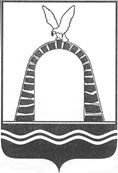 АДМИНИСТРАЦИЯ ГОРОДА БАТАЙСКАПОСТАНОВЛЕНИЕот 04.05.2021 № 922г. БатайскО проведении открытого конкурса на право получения свидетельств об осуществлении перевозок по муниципальным маршрутам регулярных перевозок пассажиров и багажа автомобильным транспортом по нерегулируемым тарифам в муниципальном образовании «Город Батайск»В соответствии с Федеральным законом от 06.10.2003 № 131-ФЗ «Об общих принципах организации местного самоуправления в Российской Федерации», Федеральным законом от 13.07.2015 № 220-ФЗ «Об организации регулярных перевозок пассажиров и багажа автомобильным транспортом и городским наземным электрическим транспортом в Российской Федерации и о внесении изменений в отдельные законодательные акты Российской Федерации», п.п. 8 п. 1 ст. 3 Устава муниципального образования «Город Батайск», постановлением Администрации города Батайска от 09.12.2020        № 493 «Об организации регулярных перевозок пассажиров и багажа автомобильным транспортом по муниципальным маршрутам города Батайска», в целях организации транспортного обслуживания населения в границах города Батайска, Администрация города Батайска постановляет:Провести открытый конкурс на право получения свидетельств об осуществлении перевозок по муниципальным маршрутам регулярных перевозок пассажиров и багажа автомобильным транспортом по нерегулируемым тарифам в муниципальном образовании «Город Батайск».Утвердить состав комиссии по проведению открытого конкурса на право получения свидетельств об осуществлении перевозок по муниципальным маршрутам регулярных перевозок пассажиров и багажа автомобильным транспортом по нерегулируемым тарифам в муниципальном образовании «Город Батайск» (приложение № 1).Утвердить конкурсную документацию по проведению открытого конкурса на право получения свидетельств об осуществлении перевозок по муниципальным маршрутам регулярных перевозок пассажиров и багажа автомобильным транспортом по нерегулируемым тарифам в муниципальном образовании «Город Батайск» (приложение № 2).Настоящее постановление, конкурсная документация, указанная в п. 3 настоящего постановления, протоколы конкурсной комиссии и иные конкурсные материалы подлежат размещению на официальном сайте Администрации города Батайска.Настоящее постановление вступает в силу со дня официального опубликования.Контроль за исполнением настоящего постановления возложить                         на заместителя главы Администрации города Батайска по экономике Богатищеву Н.С.Глава Администрациигорода Батайска					                    		      Г.В. ПавлятенкоПостановление вноситотдел экономики, инвестиционнойполитики истратегического развитияАдминистрации города БатайскаПриложение № 1к постановлениюАдминистрациигорода Батайскаот 04.05.2021 № 922СОСТАВкомиссии по проведению открытого конкурса на право получения свидетельствоб осуществлении перевозок по муниципальным маршрутам регулярных перевозок пассажиров и багажа автомобильным транспортом по нерегулируемым тарифам в муниципальном образовании «Город Батайск»Начальник общего отделаАдминистрации города Батайска					В.С. МирошниковаПриложение № 2к постановлениюАдминистрациигорода Батайскаот 04.05.2021 № 922КОНКУРСНАЯ ДОКУМЕНТАЦИЯПО ПРОВЕДЕНИЮ ОТКРЫТОГО КОНКУРСАна право получения свидетельств об осуществлении перевозокпо муниципальным маршрутам регулярных перевозок пассажиров и багажаавтомобильным транспортом по нерегулируемым тарифамв муниципальном образовании «Город Батайск»г. Батайск2021 г.ЧАСТЬ I. ОТКРЫТЫЙ КОНКУРС1. Законодательное регулирование1.1.Проведение открытого конкурсана право получения свидетельств об осуществлении перевозок по муниципальным маршрутам регулярных перевозок по нерегулируемым тарифам (далее – открытый конкурс) осуществляется в соответствии с Федеральным закономот 13.07.2015№ 220-ФЗ «Об организации регулярных перевозок пассажиров и багажа автомобильным транспортом и городским наземным электрическим транспортом в Российской Федерации и о внесении измененийв отдельные законодательные акты Российской Федерации».1.2. Организатор открытого конкурса.Организатором открытого конкурсаявляется Администрация города Батайска(далее – организатор открытого конкурса).2. Основные понятия,используемые в настоящей конкурсной документацииДля целей настоящей конкурсной документации используются следующие основные понятия:Претендент – юридические лица независимо от организационно-правовой формы и формы собственности, индивидуальные предприниматели, участники договора простого товарищества, подавшие организатору открытого конкурса заявку на участие в открытом конкурсе.Участник открытого конкурса – претендент, допущенный к участию в открытом конкурсе и признанный конкурсной комиссией по проведению открытого конкурса на право осуществления перевозок по муниципальным маршрутам регулярных перевозок по нерегулируемым тарифам (далее –конкурсная комиссия) участником открытого конкурса.Единственный участник открытого конкурса – участник открытого конкурса, который единственный подал заявку по одному или нескольким лотам или единственный признан конкурсной комиссией участником открытого конкурса по одному или нескольким лотам открытого конкурса.Победитель открытого конкурса – участник открытого конкурса, заявке на участие в открытом конкурсе которого присвоен первый номер, а в случае, если нескольким заявкам на участие в открытом конкурсе присвоен первый номер – участник открытого конкурса, заявка которого получила высшую оценку по сумме критериев, указанных в пунктах 1 и 2 приложения № 5 к конкурсной документации. Если высшую оценку по сумме указанных критериев получили несколько этих заявок, победителем открытого конкурса признается тот участник открытого конкурса, заявке которого соответствует лучшее значение критерия, указанного в пункте 4 приложения № 5 к конкурсной документации, а при отсутствии такого участника – участник открытого конкурса, заявке которого соответствует лучшее значение критерия, указанного в пункте 3 приложения № 5 к конкурсной документации.3. Предмет открытого конкурсаПредметом открытого конкурса является право на получение свидетельств об осуществлении перевозок по одному или нескольким муниципальным маршрутам регулярных перевозок.Предмет открытого конкурса содержит данные о лотах согласно приложению №1 к конкурсной документации, включающих в себя:а) порядковый (-е) номер (-а) маршрута (-ов) регулярных перевозок;б) наименование маршрута (-ов) регулярных перевозок;в) вид регулярных перевозок;г) вид (-ы) транспортного (-ых) средств (-а), класс (-ы) транспортного
 (-ых) средств (-а),максимальное количество транспортных средств каждого класса, которые используются для перевозок по муниципальному (-ым) маршруту (-ам) регулярных перевозок, содержащихся в лоте.4. Порядок проведения открытого конкурса4.1. Администрация города Батайска на своем официальном сайтеwww.батайск-официальный.рф(далее – официальный сайт) размещает извещение о проведении открытого конкурса и конкурсную документацию.4.2. Датой начала срока подачи заявок на участие в открытом конкурсе является день, следующий за днем размещения на официальном сайте извещения о проведении открытого конкурса и конкурсной документации.4.3. Заявка на участие в открытом конкурсе подается Претендентом в письменной форме в запечатанном конверте, не позволяющем просматривать содержимое заявки до его вскрытия, по форме согласно приложению № 2 к конкурсной документации, и заполняется в соответствии с инструкцией по заполнению заявки на участие в открытом конкурсе согласно приложению № 15 к конкурсной документации. На конверте указывается номер лота, на участие в котором подается данная заявка.4.4. Все листы поданной в письменной форме заявки на участие в открытом конкурсе, все листы тома такой заявки должны быть прошиты и пронумерованы. Заявка на участие в открытом конкурсе и каждый том такой заявки должны содержать опись входящих в их состав документов, быть скреплены печатью Претендента при наличии печати (для юридического лица) и подписаны Претендентом или лицом, уполномоченным Претендентом открытого конкурса. Соблюдение указанных требований означает, что информация и документы, входящие в состав заявки на участие в открытом конкурсе и тома заявки на участие в открытом конкурсе, поданы от имени Претендента, и он несет ответственность за подлинность и достоверность этих информации и документов. На конверте указывается наименование открытого конкурса (лота), позволяющее определить открытый конкурс (лот), на участие в котором подается заявка. При этом ненадлежащее исполнение Претендентом открытого конкурса требования о том, что все листы  заявки и тома должны быть пронумерованы, не является основанием для отказа в допуске к участию в открытом конкурсе.4.5. Конверт с заявкой на участие в открытом конкурсе Претендент подает в сроки и по форме, которые установлены конкурсной документацией. Конверты с заявками на участие в конкурсе принимаются и регистрируются в журнале регистрации конвертов с заявками на участие в открытом конкурсе,в рабочие дни с 9 до 18 часов, в пятницу – с 9 до 16 часов 45 минут, перерыв с 13 до 13 часов 45 минут, по адресу: г. Батайск, пл. Ленина, 3, 4 этаж, кабинет 404.Лицу, подавшему конверт с заявкой на участие в открытом конкурсе, организатор открытого конкурса по требованию выдает расписку в получении конверта с такой заявкой с указанием даты и времени его получения.4.6. Претендент вправе подать только одну заявку на участие в открытом конкурсе с приложением необходимых документов в отношении каждого лота.4.7. Прием заявок на участие в открытом конкурсе прекращается в день, указанный в извещении о проведении открытого конкурса, непосредственно перед началом процедуры вскрытия конвертов с заявками на участие в открытом конкурсе по соответствующему лоту.4.8. Место, дата и время вскрытия конвертов с заявками на участие воткрытом конкурсе указаны в извещении о проведении открытого конкурса.4.9. В случае установления конкурсной комиссией факта подачи Претендентом двух и более заявок на участие в открытом конкурсе в отношении одного и того же лота при условии, что поданные ранее заявки таким Претендентом не отозваны, все заявки на участие в открытом конкурсе такого Претендента рассмотрению конкурсной комиссией не подлежат.4.10. Претенденты или их представители вправе присутствовать при вскрытии конвертов с заявками на участие в открытом конкурсе.4.11. Организатор открытого конкурса обязан обеспечить осуществление аудиозаписи вскрытия конвертов с заявками на участие в открытом конкурсе, а также вправе проводить видеозапись. Любой Претендент, присутствующий при вскрытии конвертов с такими заявками, вправе осуществлять аудио- и (или) видеозапись вскрытия этих конвертов.4.12. При вскрытии конвертов с заявками на участие в открытом конкурсе организатором открытого конкурса объявляются наименование Претендента, его адрес регистрации, перечень сведений и документов, предусмотренных конкурсной документацией. Указанные сведения наряду с информацией о месте, дате и времени вскрытия конвертов, заносятся в протокол вскрытия конвертов с заявками на участие в открытом конкурсе. В случае если по окончании срока подачи заявок на участие в открытом конкурсе подана только одна заявка или не подано ни одной заявки на участие в открытом конкурсе, в указанный протокол вносится информация о признании открытого конкурса несостоявшимся.4.13. Протокол вскрытия конвертов с заявками на участие в открытом конкурсе ведется секретарем конкурсной комиссии и подписывается всеми присутствующими членами конкурсной комиссии непосредственно после вскрытия конвертов с заявками на участие в открытом конкурсе. Указанный протокол размещается организатором открытого конкурсана официальном сайте не позднее рабочего дня, следующего за датой подписания такого протокола.4.14. Конверт с заявкой на участие в открытом конкурсе, поступивший после окончания приема заявок на участие в открытом конкурсе, не вскрывается и в случае, если на конверте с такой заявкой указана информация о подавшем ее лице, в том числе почтовый (юридический) адрес, возвращается организатором конкурса лицу, ее подавшему, в течение трех рабочих дней, следующих после даты вскрытия конвертов с заявками на участие в открытом конкурсе.4.15. После вскрытия конвертов с заявками на участие в открытом конкурсе конкурсной комиссией производится рассмотрение заявок на участие в открытом конкурсе. Место и дата рассмотрения заявок на участие в открытом конкурсе указаны в извещении о проведении открытого конкурса.4.16. Заявка на участие в открытом конкурсе признается надлежащей, если она соответствует требованиям конкурсной документации, а Претендент, подавший такую заявку, соответствует требованиям, установленным пунктом 5.1 раздела 5 конкурсной документации.4.17. Конкурсная комиссия отклоняет заявку на участие в открытом конкурсе, если Претендент, подавший такую заявку, не соответствует требованиям к участнику открытого конкурса, указанным в пункте 5.1 раздела 5 конкурсной документации, и (или) такая заявка признана не соответствующей требованиям, указанным в конкурсной документации.4.18. В случае установления недостоверности информации, содержащейся в документах, представленных Претендентом в соответствии с пунктом 5.1 раздела 5, разделом 6, разделом 8 конкурсной документации, конкурсная комиссия обязана отстранить такого участника от участия в открытом конкурсе на любом этапе его проведения вплоть до момента выдачи победителю открытого конкурса, единственному участнику открытого конкурса, свидетельства об осуществлении перевозок по маршруту регулярных перевозок и карт соответствующего маршрута.4.19. Результаты рассмотрения заявок на участие в открытом конкурсе фиксируются в протоколе рассмотрения заявок на участие в открытом конкурсе и подведения итогов открытого конкурса.4.20. Конкурсная комиссия осуществляет оценку и сопоставление заявок на участие в открытом конкурсе, которые не были отклонены, для выявления победителя открытого конкурса на основе критериев, указанных в приложении № 5 к конкурсной документации.4.21. На основании результатов рассмотрения, оценки и сопоставления заявок на участие в открытом конкурсе конкурсная комиссия присваивает каждой заявке на участие в открытом конкурсе порядковый номер в порядке уменьшения ее оценки. Заявке на участие в открытом конкурсе, получившей высшую оценку, присваивается первый номер.4.22. Победителем открытого конкурса признается участник открытого конкурса, которому присвоен первый номер.4.23.В случае если заявкам на участие в открытом конкурсе нескольких участников присвоен первый номер,победителем открытого конкурса признается тот участник открытого конкурса, заявка на участие в открытом конкурсе которого получила высшую оценку по сумме критериев, указанных в пунктах 1 и 2 приложения № 5 к конкурсной документации. Если высшую оценку по сумме указанных критериев получили несколько этих заявок, победителем открытого конкурса признается тот участник открытого конкурса, заявке которого соответствует лучшее значение критерия, указанного в пункте 4 приложения № 5 к конкурсной документации, а при отсутствии такого участника – участник открытого конкурса, заявке которого соответствует лучшее значение критерия, указанного в пункте 3 приложения № 5 к конкурсной документации.4.24. В случае если на основании результатов рассмотрения, оценки и сопоставления заявок на участие в открытом конкурсе конкурсной комиссией принято решение о признании участником открытого конкурса только одного Претендента, такой Претендент признается единственным участником открытого конкурса.4.25. Заявка на участие в открытом конкурсе единственного участника открытого конкурса не оценивается по шкале для оценки критериев при оценке и сопоставлении заявокна участие в открытом конкурсе на право осуществленияперевозок по межмуниципальному маршруту регулярных перевозок в соответствиис приложением № 5 к конкурсной документации.4.26. В случае если по окончании срока подачи заявок на участие в открытом конкурсе не подано ни одной заявки или по результатам рассмотрения заявок на участие в открытом конкурсе все заявки были признаны конкурсной комиссией не соответствующими требованиям конкурсной документации, открытый конкурс признается несостоявшимся. В случае если конкурсной документацией предусмотрено два и более лота, открытый конкурс признается несостоявшимся только в отношении того лота, в отношении которого по окончании срока подачи заявок на участие в открытом конкурсе не подано ни одной заявки или ни один из Претендентов не признан участником открытого конкурса.4.27. Срок рассмотрения, оценки и сопоставления заявок на участие в открытом конкурсе и подведения итогов открытого конкурса не может превышать двадцать календарных дней со дня вскрытия конвертов с заявками на участие в открытом конкурсе.4.28. Результаты рассмотрения, оценки и сопоставления заявок на участие в открытом конкурсе фиксируются секретарем конкурсной комиссии в протоколе рассмотрения заявок на участие в открытом конкурсе и подведения итогов открытого конкурса, который подписывается членами конкурсной комиссии, присутствовавшими на указанной процедуре.4.29. Протокол должен содержать сведения о Претендентах, подавших заявки на участие в открытом конкурсе, решение о признании Претендента участником открытого конкурса или единственным участником открытого конкурса либо об отказе в признании Претендента участником открытого конкурса с обоснованием такого решения и с указанием требований конкурсной документации, которым не соответствует Претендент, а также информацию о месте и дате рассмотрения, оценки и сопоставления заявок на участие в открытом конкурсе и подведения итогов открытого конкурса. Указанный протокол размещается организатором открытого конкурса на официальном сайте не позднее рабочего дня, следующего после дня подписания протокола.4.30. В течение десяти дней со дня подтверждения участником открытого конкурса наличия у него транспортных средств, предусмотренных его заявкой на участие в открытом конкурсе, организатор открытого конкурса выдает победителю открытого конкурса или единственному участнику открытого конкурса свидетельство(-а) об осуществлении перевозок по маршруту регулярных перевозок и карту(-ы) маршрута регулярных перевозок.4.31.Также при выдаче свидетельств(-а) об осуществлении перевозок по маршруту регулярных перевозок и карт(-ы) маршрута регулярных перевозок организатор открытого конкурса передает победителю (единственному участнику) открытого конкурса проект соглашения о предоставлении отдельным категориям граждан льгот на проезд при осуществлении регулярных перевозок по нерегулируемым тарифам по межмуниципальным маршрутам регулярных перевозоки компенсации недополученных доходов, связанных с предоставлением таких льгот, по форме в соответствии с приложением № 13 к конкурсной документации.4.32. Свидетельство(-а) об осуществлении перевозок по маршруту регулярных перевозок и карта(-ы) маршрута регулярных перевозок выдаются сроком на пять лет.4.33. Протоколы, составленные в ходе проведения открытого конкурса, заявки на участие в открытом конкурсе и прилагаемые к ним документы, конкурсная документация и разъяснения конкурсной документации, а также аудиозапись процедуры вскрытия конвертов с заявками на участие в открытом конкурсе хранятся организатором конкурса не менее чем пять лет.4.34. Любой участник открытого конкурса после размещения протокола рассмотрения заявок на участие в открытом конкурсе и подведения итогов открытого конкурса вправе направить организатору открытогоконкурса в письменной форме запрос о разъяснении результатов открытого конкурса по форме согласно приложению № 11 к конкурсной документации. Организатор открытого конкурса в течение трех рабочих дней со дня поступления такого запроса обязан представить участнику открытого конкурса, направившему запрос о разъяснении результатов открытого конкурса, в письменной форме соответствующие разъяснения по форме согласно приложению № 12 к конкурсной документации.4.35. Претенденты вправе направить не более чем три запроса о разъяснении результатов открытого конкурса.4.36. Конкурсная комиссия вправе запросить у соответствующих органов и организаций информацию, необходимую для проверки достоверности сведений, содержащихся в составе заявок на участие в открытом конкурсе.4.37. Организатор конкурсавправе отказаться от его проведения не позднее чем за пять дней до дня окончания подачи заявки.Извещение об отказе от проведения открытого конкурса размещается организатором открытогоконкурса на официальном сайтев течение двух рабочих дней со дня принятия решения об отказе от проведения открытого конкурса.5. Условия признания Претендента участником открытого конкурса5.1. К участию в открытом конкурсе допускаются Претенденты, соответствующие следующим требованиям:5.1.1. Наличие лицензии на осуществление перевозки пассажиров автомобильным транспортом, оборудованным для перевозок более восьми человек.5.1.2. Принятие на себя обязательства в случае предоставления участнику открытого конкурса права на получение свидетельства об осуществлении перевозок по маршруту регулярных перевозок подтвердить в сроки, определенные конкурсной документацией, наличие на праве собственности или на ином законном основании транспортных средств, предусмотренных его заявкой на участие в открытом конкурсе.5.1.3. Непроведение ликвидации Претендента– юридического лица и отсутствие решения арбитражного суда о признании банкротом Претендента– юридического лица или индивидуального предпринимателя и об открытии конкурсного производства.5.1.4.Отсутствие у Претендента задолженности по обязательным платежам в бюджеты бюджетной системы Российской Федерации за последний завершенный отчетный период.5.1.5.Наличие договора простого товарищества в письменной форме (для участников договора простого товарищества).5.1.6. Отсутствие в отношении Претендента обстоятельств, предусмотренных частью 8 статьи 29 Федерального закона от 13.07.2015 № 220-ФЗ.5.2. Требования, предусмотренные подпунктами 5.1.1, 5.1.3 и 5.1.4пункта 5.1 настоящего раздела, применяются в отношении каждого участника договора простого товарищества.5.3. Не допускаются к участию в открытом конкурсе Претенденты, не представившие хотя бы один из документов или копий документов, предусмотренных пунктом 5.1 конкурсной документации или представившие документы или их копии, содержащие недостоверные сведения.5.4. Отстранение Претендента или участника открытогоконкурса от участия в открытом конкурсе или отказ от выдачи единственному участнику открытого конкурса или Победителю открытогоконкурса свидетельств(-а) об осуществлении перевозок по одному или нескольким муниципальным маршрутам регулярных перевозокосуществляется в любой момент до выдачи такого(-их) свидетельств(-а), если организатор открытого конкурса или конкурсная комиссия установит, что Претендент, участник открытого конкурса, единственный участник открытого конкурса или Победитель открытого конкурса не соответствует требованиям, указанным в пункте 5.1 настоящего раздела конкурсной документации, предоставил недостоверную информацию в отношении своего соответствия указанным требованиям, а также предоставил недостоверную информацию, или не предоставил информацию, предусмотренную разделом8 конкурсной документации.5.5. Информация об отстранении Претендента или участника открытогоконкурса от участия в открытом конкурсе вносится в протокол рассмотрения заявок на участие в открытом конкурсе и подведения итогов открытого конкурса с обоснованием такого решения и с указанием требований конкурсной документации, которым не соответствует Претендент или участник открытого конкурса.5.6. Решение об отказе от выдачи единственному участнику открытого конкурса или Победителю открытого конкурса свидетельств(-а) об осуществлении перевозок по одному или нескольким межмуниципальным маршрутам регулярных перевозок оформляется протоколом об отказе от выдачи единственному участнику открытого конкурса или Победителю открытогоконкурса свидетельств(-а)об осуществлении перевозок по одному или нескольким межмуниципальным маршрутам регулярных перевозокс обоснованием такого решения и с указанием информации, которая является недостоверной или которая не представлена единственным участником открытого конкурса или Победителем открытогоконкурса.5.7. Отказ в допуске к участию в открытом конкурсе по иным основаниям, кроме случаев, указанных в пункте 5.3 настоящей конкурсной документации, не допускается.5.8. Отстранение Претендента или участникаоткрытого конкурса от участия в открытом конкурсе или отказ от выдачи единственному участнику открытого конкурса или Победителю открытогоконкурса свидетельств(-а)об осуществлении перевозок по одному или нескольким межмуниципальным маршрутам регулярных перевозокпо иным основаниям, кроме случаев, указанных в пункте 5.4 настоящей конкурсной документации, не допускается.5.9. В течение трех рабочих дней со дня установления организатором открытого конкурса факта предоставления единственным участником открытого конкурса или Победителем открытогоконкурса недостоверной информации в отношении своего соответствия требованиям конкурсной документации, а также недостоверной информации или не представления информации в соответствии с разделом 8 конкурсной документации, организатор открытого конкурса организовывает заседание конкурсной комиссии, на котором рассматривается вопрос об отказе от выдачи единственному участнику открытого конкурса или Победителю открытогоконкурса свидетельств(-а)об осуществлении перевозок по одному или нескольким муниципальным маршрутам регулярных перевозок.5.10. Протокол об отказе от выдачи единственному участнику открытого конкурса или Победителю открытогоконкурса свидетельств(-а)об осуществлении перевозок по одному или нескольким муниципальным маршрутам регулярных перевозокподписывается всеми присутствующими членами комиссии и в течение рабочего дня, следующего за днем подписания протокола, размещается на официальном сайте организатора открытого конкурса.5.11. В случае если Победитель открытого конкурса отказался от права на получение хотя бы одного свидетельства об осуществлении перевозок по предусмотренным конкурсной документацией маршрутам регулярных перевозок или не смог подтвердить наличие у него транспортных средств, предусмотренных его заявкой на участие в открытом конкурсе, право на получение свидетельств(-а) об осуществлении перевозок по данным маршрутам предоставляется участнику открытого конкурса, заявке на участие в открытом конкурсе которого присвоен второй номер.5.12. Если участник открытого конкурса, которому предоставлено право на получение свидетельств(-а) об осуществлении перевозок по предусмотренным конкурсной документацией маршрутам регулярных перевозок, отказался от права на получение хотя бы одного из свидетельств об осуществлении перевозок по данным маршрутам или не смог подтвердить наличие у него транспортных средств, предусмотренных его заявкой на участие в открытом конкурсе, такой конкурс признается несостоявшимся и назначается повторное проведение открытого конкурса.6. Документы и информация,предоставляемые для участия в открытом конкурсе6.1. Для участия в открытом конкурсе Претендент подает в письменной форме в запечатанном конверте, не позволяющем просматривать содержимое заявки до вскрытия конверта, заявку на участие в открытом конкурсе по форме согласно приложению № 2 к конкурсной документации и следующие документы:6.1.1. Заверенную копию лицензии на осуществление деятельности по перевозке пассажиров автомобильным транспортом, оборудованным для перевозок более восьми человек.6.1.2.Документ, подтверждающий соответствие Претендента требованию, предусмотренному подпунктом 5.1.2 пункта 5.1 раздела 5 конкурсной документации по форме согласно приложению № 8 к конкурсной документации.6.1.3. Справку по форме согласно приложению № 6 к конкурсной документации, подтверждающую непроведение ликвидации Претендента – юридического лица и отсутствие решения арбитражного суда о признании банкротом Претендента – юридического лица или индивидуального предпринимателя и об открытии конкурсного производства.6.1.4. Справку по форме согласно приложению № 7 к конкурсной документации, подтверждающую отсутствие у Претендента задолженности по обязательным платежам в бюджеты бюджетной системы Российской Федерации за последний завершенный отчетный период.6.1.5. Заверенную копию договора простого товарищества в письменной форме (для участников договора простого товарищества).6.1.6. Документ, подтверждающий соответствие Претендента требованиям, предусмотренным подпунктом 5.1.6 пункта 5.1 раздела 5 конкурсной документации, по форме согласно приложению №14.Документы и заверенные копии документов, указанные в подпунктах 6.1.1, 6.1.3, 6.1.4 настоящего раздела, предоставляются в отношении каждого участника договора простого товарищества.6.2. Для начисления заявке на участие в открытом конкурсе баллов в соответствии со шкалой оценки критериев при оценке и сопоставлении заявок на участие в открытом конкурсе на право осуществления перевозок помуниципальному маршруту регулярных перевозок согласно приложению № 5 к конкурсной документации Претендент предоставляет в составе заявки следующие документы:6.2.1. Для начисления баллов по критерию «Опыт пассажирских перевозок» представляются нотариально заверенные копии государственных или муниципальных контрактов либо свидетельств об осуществлении перевозок по маршруту регулярных перевозок,заключенных с органами исполнительной власти субъектов Российской Федерации или органами местного самоуправления договоров, предусматривающих осуществление перевозок по маршрутам регулярных перевозок, или иных документов, предусмотренных нормативными правовыми актами субъектов Российской Федерации, муниципальными нормативными правовыми актами.6.2.3. Для начисления баллов по «Критериям,влияющим на качество перевозок» учитывается информация, указанная в приложении № 8 к конкурсной документации.6.2.4. Для начисления баллов по критерию «Максимальный срок эксплуатации транспортных средств» учитывается информация, указанная в приложении № 8 к конкурсной документации.6.3. В случае отсутствия информации в приложении № 8 конкурсной документации, необходимой для начисления баллов, баллы по таким критериям не начисляются.6.4. Документы и их копии,прилагаемые к заявке на участие в открытомконкурсе, должны быть поименованы в описи по форме согласно приложению № 3 к конкурсной документации.6.5. В случае представления в составе заявки информации о количестве транспортных средств, превышающем количество транспортных средств, указанных в приложении №1 к конкурсной документации, баллы начисляются только за те транспортные средства, которые указаны первыми в порядке нумерациив приложении № 8 к конкурсной документации.6.6. Претендент имеет право изменить поданную им заявку на участие в открытом конкурсе до окончания срока приема заявок на участие в открытом конкурсе путем представления организатору открытого конкурса письменного заявления об отзыве данной заявки  и повторного представления заявки на участие в открытом конкурсе до окончания срока приема заявок на участие в открытом конкурсе.6.7. Претендент вправе отказаться от участия в открытом конкурсе до окончания срока приема заявок на участие в открытом конкурсе путем представления организатору открытого конкурса письменного заявления об отзыве данной заявки на участие в открытом конкурсе.7. Формы, порядок, даты начала и окончания срока предоставленияучастникам конкурса разъяснений положений конкурсной документации7.1.Любое юридическое лицо независимо от организационно-правовой формы и формы собственности, индивидуальный предприниматель, участник договора простого товариществавправе направить в письменной форме организаторуоткрытогоконкурса запрос о разъяснении положений конкурсной документациипо форме согласно приложению № 9 к конкурсной документации.7.2. В течение трех рабочих дней со дня поступления указанного запроса организатор открытогоконкурса обязан направить заявителю в письменной формеразъяснения положений конкурсной документациипо форме согласноприложению № 10 к конкурсной документации, если указанный запрос поступил к организатору открытогоконкурса не позднее чем за пять дней до дня окончания срока подачи заявок на участие воткрытом конкурсе. 7.3. В течение трех рабочих дней со дня направления разъяснений положений конкурсной документации по данному запросу такие разъяснения должны быть размещены организаторомоткрытого конкурса на официальном сайте с указанием предмета запроса, но без указания заявителя, от которого поступил запрос. Разъяснения положений конкурсной документации не должны изменять ее суть.7.4. Заявитель вправе направить не более чем три запроса о разъяснении положений конкурсной документации в отношении одного открытогоконкурса.8. Порядок исполнения победителем (единственным участником)открытого конкурса обязательств, принятых на себя при его проведении8.1.Участник открытогоконкурса, получивший право на осуществление перевозок по муниципальному(-ым) маршруту(-ам) регулярных перевозок, обязан подтвердитьв срок не позднее 30 календарных дней со дня размещения организатором открытого конкурса протокола рассмотрения заявок на участие в открытом конкурсе и подведения итогов открытого конкурса на официальном сайте, наличие на праве собственности или на ином законном основании транспортных средств, предусмотренных его заявкой на участие в открытом конкурсе.8.2. Подтверждением исполнения участником открытого конкурса взятых на себя обязательств является представление в адрес организатора открытого конкурса нотариально заверенных копий свидетельств о регистрации транспортных средств и паспортов транспортных средств, которые планируется использовать для регулярных перевозок на маршруте. В случае если заявленные транспортные средства принадлежат участнику открытого конкурса, в отношении которого принято решение о выдаче свидетельств(-а) и карт(-ы) маршрута регулярных перевозок, не на праве собственности, в обязательном порядке прилагаются нотариально заверенные копии договоров аренды, лизинга и прочих подобных документов.8.3. Подтверждением наличия транспортного средства, имеющего низкий пол и (или) оборудование для перевозок пассажиров с ограниченными возможностями передвижения и (или) пассажиров с детскими колясками, являются цветные фотографические изображения транспортного средства, позволяющие достоверно идентифицировать наличие соответствующих приспособлений и устройств. Также должны быть представлены заверенные копии документов, подтверждающих заводское оснащение, а в случае переоборудования транспортного средства указанными приспособлениями и устройствами, необходимо представить нотариально заверенную копию оформленного и зарегистрированного в установленном порядке территориальным подразделением органа государственного управления в сфере безопасности дорожного движения свидетельства о соответствии транспортного средства с внесенными в его конструкцию изменениями требованиям безопасности.8.4. Подтверждением наличия транспортного средства, имеющего багажное отделение, являются цветные фотографические изображения транспортного средства, позволяющие достоверно идентифицировать наличие багажного отделения. Также должны быть представлены заверенные копии документов, подтверждающих наличие багажного отделения в заводском исполнении, а в случае оборудования транспортного средства багажным отделением, необходимо представить нотариально заверенную копию оформленного и зарегистрированного в установленном порядке территориальным подразделением органа государственного управления в сфере безопасности дорожного движения свидетельства о соответствии транспортного средства с внесенными в его конструкцию изменениями требованиям безопасности.8.5. Подтверждением наличия в транспортном средстве кондиционера являются цветные фотографические изображения транспортного средства, позволяющие достоверно идентифицировать наличие кондиционера. Также должны быть представлены заверенные копии документов, подтверждающие наличие кондиционера в заводском исполнении, а в случае оборудования транспортного средства кондиционером, необходимо представить нотариально заверенную копию оформленного и зарегистрированного в установленном порядке территориальным подразделением органа государственного управления в сфере безопасности дорожного движения свидетельства о соответствии транспортного средства с внесенными в его конструкцию изменениями требованиям безопасности.8.6. Подтверждением наличия транспортного средства, оснащенного электронным информационным табло в соответствии с требованиями Правил перевозок пассажиров и багажа автомобильным транспортом и городским наземным электрическим транспортом, утвержденных Постановлением Правительства Российской Федерации от 01.10.2020 № 1586, являются цветные фотографические изображения транспортного средства, позволяющие достоверно идентифицировать наличие электронных информационных табло в транспортном средстве, при этом на изображении также должен быть виден государственный регистрационный знак транспортного средства.Также должны быть представлены заверенные копии документов, подтверждающие наличие в транспортном средстве электронных информационных табло в заводском исполнении. В случае оборудования транспортного средстваэлектронными информационными табло необходимо представить надлежащим образом заверенные копии документов, подтверждающих оборудование заявленных транспортных средств электронными информационными табло (договор на установку оборудования с актом выполненных работ и прочие подобные документы).8.7. Подтверждением наличия транспортного средства, оснащенного системой безналичной оплаты проезда, является предоставление заверенных копий документов, подтверждающих оснащение заявленных транспортных средств соответствующими устройствами (договор на установку оборудования с актом выполненных работ, акт приема-передачи и установки оборудования и другие подобные документы) и заверенные копии договоров на оказание услуг по предоставлению безналичной системы оплаты.8.8. Подтверждением типа двигателя является предоставление нотариально заверенной копии паспорта транспортного средства и заверенной копии свидетельства о регистрации транспортного средства, в которых содержатся сведения о типе двигателя и (или) особые отметки, подтверждающие наличие в заводском исполнении или дополнительного оборудования для использования двух и более видов топлива, зарегистрированного в установленном порядке территориальным подразделением органа государственного управления в сфере безопасности дорожного движения.ЧАСТЬ II. ПРИЛОЖЕНИЯ К КОНКУРСНОЙ ДОКУМЕНТАЦИИПриложение № 1к конкурсной документацииРПНТ* –регулярные перевозки по нерегулируемым тарифам.Приложение № 2к конкурсной документацииПриложение № 3к конкурсной документацииОПИСЬ ДОКУМЕНТОВ,представляемых для участия в открытом конкурсе на право осуществления перевозок по муниципальным маршрутам регулярных перевозокпо нерегулируемым тарифамНастоящим _______________________________________ подтверждает, что для(наименование Претендента)участия в открытом конкурсе на право осуществления перевозок по муниципальным маршрутам регулярных перевозок по нерегулируемым тарифам направляются нижеперечисленные документы:Приложение № 4к конкурсной документацииПриложение № 5к конкурсной документацииШКАЛАдля оценки критериев при оценке и сопоставлении заявокна участие в открытом конкурсе на право осуществленияперевозок по муниципальному маршруту регулярных перевозокОтветственность за подлинность и достоверность предоставленных документов и информации несет участник открытого конкурса.Приложение № 6к конкурсной документацииСПРАВКАо непроведении ликвидации ПретендентаПриложение № 7к конкурсной документацииСПРАВКАоб отсутствии у Претендента задолженности по обязательным платежамПриложение № 8к конкурсной документацииПРИНЯТЫЕ ОБЯЗАТЕЛЬСТВАо подтверждении наличия на праве собственности илина ином законном основании транспортных средств, предусмотренныхзаявкой на участие в открытом конкурсеПриложение № 9к конкурсной документацииПриложение № 10к конкурсной документацииПриложение № 11к конкурсной документацииПриложение № 12к конкурсной документацииПриложение № 13к конкурсной документацииСОГЛАШЕНИЕ № ___о предоставлении отдельным категориям граждан льгот на проезд при осуществлении регулярных перевозок по нерегулируемым тарифам по муниципальным маршрутам регулярных перевозок и компенсации недополученных доходов, связанных с предоставлением таких льготг. Батайск		                                                 «___»____________20__годаАдминистрация города Батайска, именуемая в дальнейшем «Организатор», в лице ________________________________, действующего на основании _______ от ________ № _____ «_____________________________________», с одной стороны, __________________________________, определенный(-ое) по результатам открытого конкурса (протокол _________________________________ от ________ №__), именуемый(-ое) в дальнейшем «Перевозчик», в лице _______________________________________, действующего на основании ________________________, с другой стороны, заключили настоящее соглашение о нижеследующем:1. Предмет соглашения1.1. Предметом настоящего соглашения является деятельность Перевозчика, направленная на обеспечение правом льготного проезда отдельных категорий граждан при обслуживании муниципальных маршрутов регулярных перевозок по нерегулируемым тарифам в городе Батайск.1.2. Перевозчик обязуется при осуществлении перевозки пассажиров и багажа по муниципальному(-ым) маршруту(-ам) регулярных перевозок, включенному(-ым) в свидетельство(-а) об осуществлении перевозок по маршруту регулярных перевозок серия __________ № _____ (далее – Свидетельство(-а)), предоставлять льготный проезд отдельным категориям граждан, определенным законодательством Российской Федерации и Ростовской области.2. Права и обязанности сторон2.1. Организатор имеет право:2.1.1.Осуществлять мониторинг предоставления Перевозчиком льготного проезда отдельным категориям граждан по маршруту(-ам), включенному(-ым) в Свидетельство(-а).2.1.2. Получать от Перевозчика информацию о количестве перевезенных пассажиров, которым предоставлен льготный проезд.2.2. Организатор обязан в течение пяти рабочих дней со дня подписания Соглашения направить в Управление социальной защиты населения города Батайска информацию о Перевозчике для заключения между управлением социальной защиты населения города Батайска и Перевозчиком договора (контракта) о возмещении недополученных доходов, связанных с предоставлением отдельным категориям граждан льготного проезда.2.3. Перевозчик имеет право:2.3.1.Получать от Организатора необходимую информацию для предоставления льготного проезда отдельным категориям граждан.2.3.2. Уведомлять Организатора о невозможности предоставления льготного проезда отдельным категориям гражданв связи с прекращением обслуживания маршрута при возникновении угрозы безопасности дорожного движения.2.4. Перевозчик обязан:2.4.1. Заключить с Управлением социальной защиты населения города Батайска договор (контракт) о возмещении недополученных доходов, связанных с предоставлением отдельным категориям граждан льготного проезда.2.4.2.Предоставлять льготный проезд отдельным категориям граждан, определенным законодательством Российской Федерации и Ростовской области, по маршруту (-ам), включенному (-ым) в Свидетельство (-а), начиная со дня, следующего за днем заключения с Управлением социальной защиты населения города Батайска договора (контракта) о возмещении недополученных доходов, связанных с предоставлением отдельным категориям граждан льготного проезда.3. Ответственность сторон3.1. Стороны несут ответственность за неисполнение или ненадлежащее исполнение своих обязательств по Соглашению в соответствии с действующим законодательством.3.2. Стороны освобождаются от ответственности за частичное или полное неисполнение обязательств по Соглашению, если такое неисполнение вызвано форс-мажорными обстоятельствами.4. Изменение и расторжение Соглашения4.1. Изменения или дополнения настоящего Соглашения возможны лишь по соглашению сторон и оформляются в виде дополнительного соглашения.4.2. Расторжение Соглашения может иметь место по соглашению Сторон. Расторжение Соглашения совершается в письменной форме.4.3. Допускается одностороннее расторжение Соглашения по инициативе Организатора или Перевозчика в следующих случаях:4.3.1. Соглашение может быть расторгнуто в одностороннем порядке по инициативе Организатора в случае, если Перевозчик:- находится в процедуре ликвидации или банкротства;- в случае окончания срока действия лицензии на пассажирские перевозки, приостановления или аннулирования лицензии в судебном порядке либо прекращения ее действия по заявлению лицензиата;- в случае прекращения действия Свидетельств(-а) об осуществлении перевозок по маршруту регулярных перевозок и карт(-ы) маршрута регулярных перевозок.4.4. При расторжении Соглашения по основаниям, установленным пунктом 4.3.1. настоящего Соглашения, Организатор уведомляет Перевозчика о предстоящем расторжении Соглашения не менее чем за 30 дней.5. Рассмотрение споров5.1. Неурегулированные сторонами споры разрешаются в Арбитражном суде Ростовской области.6. Срок действия Соглашения6.1. Настоящее Соглашение вступает в силу с момента подписания и действует в течение срока действия Свидетельства, указанного в пункте 1.2 настоящего Соглашения.6.2. В случае досрочного прекращения действия Свидетельства, указанного в пункте 1.2 настоящего Соглашения, Соглашение считается расторгнутым со дня прекращения действия Свидетельства. 7. Юридические адреса и подписи сторонПриложение № 14к конкурсной документацииСПРАВКАоб отсутствии у Претендента обстоятельств, предусмотренныхчастью 8 статьи 29 Федерального закона от 13.07.2015 № 220-ФЗПриложение № 15к конкурсной документацииИнструкцияпо заполнению заявки на участие в открытом конкурсе1. Заявка на участие в открытом конкурсе и прилагаемые к ней документы, должны быть оформлены на русском языке. 2. Заявка на участие в открытом конкурсе составляется Претендентом на бумажном носителе в письменной форме (заполняется вручную или с использованием компьютерной техники). Заполнение заявки на участие в открытом конкурсе и прилагаемых к ней документов карандашом запрещается.3. Заявка на участие в открытом конкурсе и прилагаемые к ней документы должны быть заполнены разборчиво и без исправлений.4. В графе «наименование юр. лица, Ф.И.О. для индивидуального предпринимателя или уполномоченного участника договора простого товарищества» указывается:1) полное и сокращенное (если таковое предусмотрено уставом) наименование юридического лица, если заявка на участие в открытом конкурсе подается юридическим лицом (предприятие, организация, уполномоченный участник договора простого товарищества и т.д.);2) полное фамилия, имя, отчество индивидуального предпринимателя (в соответствии с данными документа, удостоверяющего личность), если заявка на участие в открытом конкурсе подается индивидуальным предпринимателем или уполномоченным участником договора простого товарищества.5. В графе «номер лота» указывается номер лота, на который Претендент подает заявку на участие в открытом конкурсе.6. Сведения о количестве дорожно-транспортных происшествий, повлекших за собой человеческие жертвы или причинение вреда здоровью граждан и произошедших по вине юридического лица, индивидуального предпринимателя, участников договора простого товарищества или их работников в течение года, предшествующего дате размещения извещения указываются в цифровом значении, а также дополнительно дублируются прописью в скобках.7. Сведения о среднем количестве транспортных средств, предусмотренных договорами обязательного страхования гражданской ответственности за причинение вреда жизни, здоровью, имуществу пассажиров, действовавшими в течение года, предшествующего дате размещения извещения, указываются в цифровом значении, а также дополнительно дублируются прописью в скобках. Ктс – среднее количество транспортных средств, предусмотренных договорами обязательного страхования гражданской ответственности за причинение вреда жизни, здоровью, имуществу пассажиров, действовавшими в течение года предшествующего дате размещения извещения, рассчитывается исходя из общего количества в течение года, предшествующего дате размещения извещения, дней действия договоров обязательного страхования гражданской ответственности за причинение вреда жизни, здоровью, имуществу пассажиров в отношении указанных в заявке на участие воткрытом конкурсе транспортных средств, отнесенного к количеству дней в соответствующем году и рассчитывается по следующей формуле:Ктс= ∑Ni/365,где: Ni - общее количество в течение года, предшествующего дате размещения извещения, дней действия договоров обязательного страхования гражданской ответственности за причинение вреда жизни, здоровью, имуществу пассажиров в отношении указанных в заявке на участие в открытом конкурсе транспортных средств.8. Заявка на участие в открытом конкурсе подписывается Претендентом либо его уполномоченным лицом. В случае подписания заявки уполномоченным лицом Претендента, представляется доверенность на осуществление действий от имени Претендента по форме согласно Приложению № 4 к настоящей конкурсной документации.Начальник общего отделаАдминистрации города Батайска					В.С. МирошниковаБогатищеваНаталья Сергеевна–заместитель главы Администрации города Батайска по экономике, председатель комиссииПивоваровДмитрий Викторович–главный специалист отдела экономики, инвестиционной политики и стратегического развития Администрации города Батайска, секретарь комиссииЧлены комиссии:Члены комиссии:Члены комиссии:ВишняковАнтон Борисович–начальник юридического отдела Администрации города БатайскаКороленкоДенис Борисович–государственный инспектор дорожного надзора отделения ГИБДД отдела МВД РФ по г. Батайску (по согласованию)МолчановаИнна Владимировна–заместитель начальника отдела экономики, инвестиционной политики и стратегического развития Администрации города БатайскаНикитченкоОлег Николаевич–депутат Батайской городской Думы (по согласованию)СкоринаИнна Михайловна–начальник отдела экономики, инвестиционной политики и стратегического развития Администрации города БатайскаУгловСергей Владимирович–начальник Управления жилищно-коммунального хозяйства города БатайскаШевченкоАлександр Анатольевич–заместитель главы Администрации города Батайска по жилищно-коммунальному хозяйствуСОДЕРЖАНИЕСОДЕРЖАНИЕСтр.Стр.ЧАСТЬ I. ОТКРЫТЫЙ КОНКУРС	4ЧАСТЬ II. ПРИЛОЖЕНИЯ К КОНКУРСНОЙ ДОКУМЕНТАЦИИ17№ лотаПорядковый номер маршрута регулярных перевозокНаименование маршрута регулярных перевозокВид регулярных перевозокТранспортные средстваТранспортные средстваТранспортные средства№ лотаПорядковый номер маршрута регулярных перевозокНаименование маршрута регулярных перевозокВид регулярных перевозокВидКлассКоли-чество,ед.1234567Лот   № 13 «А»Ж.д. вокзал – ул. СтавропольскаяРПНТ*Автобусмалый4Лот   № 16Ж.д. вокзал – АвиагородокРПНТ*Автобусособо большой1Лот   № 16Ж.д. вокзал – АвиагородокРПНТ*Автобусмалый4Лот   № 16 «А»Ж.д. вокзал – Донская чашаРПНТ*Автобусбольшой2Лот   № 16 «А»Ж.д. вокзал – Донская чашаРПНТ*Автобусмалый1Лот   № 18Ж.д. вокзал – пос. РДВСРПНТ*Автобусмалый3№ лотаПорядковый номер маршрута регулярных перевозокНаименование маршрута регулярных перевозокВид регулярных перевозокТранспортные средстваТранспортные средстваТранспортные средства№ лотаПорядковый номер маршрута регулярных перевозокНаименование маршрута регулярных перевозокВид регулярных перевозокВидКлассКоли-чество,ед.1234567Лот   № 22Ж.д. вокзал – пос. НаливнаяРПНТ*Автобусособо большой1Лот   № 22Ж.д. вокзал – пос. НаливнаяРПНТ*Автобусмалый1Лот   № 25Ж.д. вокзал – пос. ЗалесьеРПНТ*Автобусбольшой1Лот   № 25Ж.д. вокзал – пос. ЗалесьеРПНТ*Автобусмалый1Лот   № 24Ж.д. вокзал – Кирпичный заводРПНТ*Автобусмалый1Лот   № 27Ж.д. вокзал – пос. ПрибрежныйРПНТ*Автобусмалый1ЗАЯВКА НА УЧАСТИЕ В ОТКРЫТОМ КОНКУРСЕЗАЯВКА НА УЧАСТИЕ В ОТКРЫТОМ КОНКУРСЕЗАЯВКА НА УЧАСТИЕ В ОТКРЫТОМ КОНКУРСЕЗАЯВКА НА УЧАСТИЕ В ОТКРЫТОМ КОНКУРСЕЗАЯВКА НА УЧАСТИЕ В ОТКРЫТОМ КОНКУРСЕЗАЯВКА НА УЧАСТИЕ В ОТКРЫТОМ КОНКУРСЕЗАЯВКА НА УЧАСТИЕ В ОТКРЫТОМ КОНКУРСЕЗАЯВКА НА УЧАСТИЕ В ОТКРЫТОМ КОНКУРСЕЗАЯВКА НА УЧАСТИЕ В ОТКРЫТОМ КОНКУРСЕЗАЯВКА НА УЧАСТИЕ В ОТКРЫТОМ КОНКУРСЕЗАЯВКА НА УЧАСТИЕ В ОТКРЫТОМ КОНКУРСЕЗАЯВКА НА УЧАСТИЕ В ОТКРЫТОМ КОНКУРСЕЗАЯВКА НА УЧАСТИЕ В ОТКРЫТОМ КОНКУРСЕЗАЯВКА НА УЧАСТИЕ В ОТКРЫТОМ КОНКУРСЕЗАЯВКА НА УЧАСТИЕ В ОТКРЫТОМ КОНКУРСЕЗАЯВКА НА УЧАСТИЕ В ОТКРЫТОМ КОНКУРСЕОтОт(наименование юр. лица, Ф.И.О. индивидуального предпринимателя, наименование или Ф.И.О. уполномоченного участника договора простого товарищества)(наименование юр. лица, Ф.И.О. индивидуального предпринимателя, наименование или Ф.И.О. уполномоченного участника договора простого товарищества)(наименование юр. лица, Ф.И.О. индивидуального предпринимателя, наименование или Ф.И.О. уполномоченного участника договора простого товарищества)(наименование юр. лица, Ф.И.О. индивидуального предпринимателя, наименование или Ф.И.О. уполномоченного участника договора простого товарищества)(наименование юр. лица, Ф.И.О. индивидуального предпринимателя, наименование или Ф.И.О. уполномоченного участника договора простого товарищества)(наименование юр. лица, Ф.И.О. индивидуального предпринимателя, наименование или Ф.И.О. уполномоченного участника договора простого товарищества)(наименование юр. лица, Ф.И.О. индивидуального предпринимателя, наименование или Ф.И.О. уполномоченного участника договора простого товарищества)(наименование юр. лица, Ф.И.О. индивидуального предпринимателя, наименование или Ф.И.О. уполномоченного участника договора простого товарищества)(наименование юр. лица, Ф.И.О. индивидуального предпринимателя, наименование или Ф.И.О. уполномоченного участника договора простого товарищества)(наименование юр. лица, Ф.И.О. индивидуального предпринимателя, наименование или Ф.И.О. уполномоченного участника договора простого товарищества)(наименование юр. лица, Ф.И.О. индивидуального предпринимателя, наименование или Ф.И.О. уполномоченного участника договора простого товарищества)(наименование юр. лица, Ф.И.О. индивидуального предпринимателя, наименование или Ф.И.О. уполномоченного участника договора простого товарищества)(наименование юр. лица, Ф.И.О. индивидуального предпринимателя, наименование или Ф.И.О. уполномоченного участника договора простого товарищества)(наименование юр. лица, Ф.И.О. индивидуального предпринимателя, наименование или Ф.И.О. уполномоченного участника договора простого товарищества)(наименование юр. лица, Ф.И.О. индивидуального предпринимателя, наименование или Ф.И.О. уполномоченного участника договора простого товарищества)(наименование юр. лица, Ф.И.О. индивидуального предпринимателя, наименование или Ф.И.О. уполномоченного участника договора простого товарищества)Место нахожденияМесто нахожденияМесто нахожденияМесто нахожденияМесто нахождения(адрес регистрации юридического лица, индивидуального предпринимателя (адрес регистрации юридического лица, индивидуального предпринимателя (адрес регистрации юридического лица, индивидуального предпринимателя (адрес регистрации юридического лица, индивидуального предпринимателя (адрес регистрации юридического лица, индивидуального предпринимателя (адрес регистрации юридического лица, индивидуального предпринимателя (адрес регистрации юридического лица, индивидуального предпринимателя (адрес регистрации юридического лица, индивидуального предпринимателя (адрес регистрации юридического лица, индивидуального предпринимателя (адрес регистрации юридического лица, индивидуального предпринимателя (адрес регистрации юридического лица, индивидуального предпринимателя (адрес регистрации юридического лица, индивидуального предпринимателя (адрес регистрации юридического лица, индивидуального предпринимателя (адрес регистрации юридического лица, индивидуального предпринимателя (адрес регистрации юридического лица, индивидуального предпринимателя (адрес регистрации юридического лица, индивидуального предпринимателя или уполномоченного участника договора простого товарищества)или уполномоченного участника договора простого товарищества)или уполномоченного участника договора простого товарищества)или уполномоченного участника договора простого товарищества)или уполномоченного участника договора простого товарищества)или уполномоченного участника договора простого товарищества)или уполномоченного участника договора простого товарищества)или уполномоченного участника договора простого товарищества)или уполномоченного участника договора простого товарищества)или уполномоченного участника договора простого товарищества)или уполномоченного участника договора простого товарищества)или уполномоченного участника договора простого товарищества)или уполномоченного участника договора простого товарищества)или уполномоченного участника договора простого товарищества)или уполномоченного участника договора простого товарищества)или уполномоченного участника договора простого товарищества)Контактный телефонКонтактный телефонКонтактный телефонКонтактный телефонКонтактный телефонКонтактный телефонИзучив конкурсную документацию на право осуществления перевозок по муниципальным маршрутам регулярных перевозок по нерегулируемым тарифам,Изучив конкурсную документацию на право осуществления перевозок по муниципальным маршрутам регулярных перевозок по нерегулируемым тарифам,Изучив конкурсную документацию на право осуществления перевозок по муниципальным маршрутам регулярных перевозок по нерегулируемым тарифам,Изучив конкурсную документацию на право осуществления перевозок по муниципальным маршрутам регулярных перевозок по нерегулируемым тарифам,Изучив конкурсную документацию на право осуществления перевозок по муниципальным маршрутам регулярных перевозок по нерегулируемым тарифам,Изучив конкурсную документацию на право осуществления перевозок по муниципальным маршрутам регулярных перевозок по нерегулируемым тарифам,Изучив конкурсную документацию на право осуществления перевозок по муниципальным маршрутам регулярных перевозок по нерегулируемым тарифам,Изучив конкурсную документацию на право осуществления перевозок по муниципальным маршрутам регулярных перевозок по нерегулируемым тарифам,Изучив конкурсную документацию на право осуществления перевозок по муниципальным маршрутам регулярных перевозок по нерегулируемым тарифам,Изучив конкурсную документацию на право осуществления перевозок по муниципальным маршрутам регулярных перевозок по нерегулируемым тарифам,Изучив конкурсную документацию на право осуществления перевозок по муниципальным маршрутам регулярных перевозок по нерегулируемым тарифам,Изучив конкурсную документацию на право осуществления перевозок по муниципальным маршрутам регулярных перевозок по нерегулируемым тарифам,Изучив конкурсную документацию на право осуществления перевозок по муниципальным маршрутам регулярных перевозок по нерегулируемым тарифам,Изучив конкурсную документацию на право осуществления перевозок по муниципальным маршрутам регулярных перевозок по нерегулируемым тарифам,Изучив конкурсную документацию на право осуществления перевозок по муниципальным маршрутам регулярных перевозок по нерегулируемым тарифам,Изучив конкурсную документацию на право осуществления перевозок по муниципальным маршрутам регулярных перевозок по нерегулируемым тарифам,(наименование юридического лица ,Ф.И.О. индивидуального предпринимателя или участника договора простого товарищества(наименование юридического лица ,Ф.И.О. индивидуального предпринимателя или участника договора простого товарищества(наименование юридического лица ,Ф.И.О. индивидуального предпринимателя или участника договора простого товарищества(наименование юридического лица ,Ф.И.О. индивидуального предпринимателя или участника договора простого товарищества(наименование юридического лица ,Ф.И.О. индивидуального предпринимателя или участника договора простого товарищества(наименование юридического лица ,Ф.И.О. индивидуального предпринимателя или участника договора простого товарищества(наименование юридического лица ,Ф.И.О. индивидуального предпринимателя или участника договора простого товарищества(наименование юридического лица ,Ф.И.О. индивидуального предпринимателя или участника договора простого товарищества(наименование юридического лица ,Ф.И.О. индивидуального предпринимателя или участника договора простого товарищества(наименование юридического лица ,Ф.И.О. индивидуального предпринимателя или участника договора простого товарищества(наименование юридического лица ,Ф.И.О. индивидуального предпринимателя или участника договора простого товарищества(наименование юридического лица ,Ф.И.О. индивидуального предпринимателя или участника договора простого товарищества(наименование юридического лица ,Ф.И.О. индивидуального предпринимателя или участника договора простого товарищества(наименование юридического лица ,Ф.И.О. индивидуального предпринимателя или участника договора простого товарищества(наименование юридического лица ,Ф.И.О. индивидуального предпринимателя или участника договора простого товарищества(наименование юридического лица ,Ф.И.О. индивидуального предпринимателя или участника договора простого товариществасообщает о своем согласии с порядком проведения открытого конкурса и условиями обслуживания маршрута(-ов), в связи с чем просит включить в число участников открытого конкурса, в соответствии с условиями, приведенными в конкурсной документации.сообщает о своем согласии с порядком проведения открытого конкурса и условиями обслуживания маршрута(-ов), в связи с чем просит включить в число участников открытого конкурса, в соответствии с условиями, приведенными в конкурсной документации.сообщает о своем согласии с порядком проведения открытого конкурса и условиями обслуживания маршрута(-ов), в связи с чем просит включить в число участников открытого конкурса, в соответствии с условиями, приведенными в конкурсной документации.сообщает о своем согласии с порядком проведения открытого конкурса и условиями обслуживания маршрута(-ов), в связи с чем просит включить в число участников открытого конкурса, в соответствии с условиями, приведенными в конкурсной документации.сообщает о своем согласии с порядком проведения открытого конкурса и условиями обслуживания маршрута(-ов), в связи с чем просит включить в число участников открытого конкурса, в соответствии с условиями, приведенными в конкурсной документации.сообщает о своем согласии с порядком проведения открытого конкурса и условиями обслуживания маршрута(-ов), в связи с чем просит включить в число участников открытого конкурса, в соответствии с условиями, приведенными в конкурсной документации.сообщает о своем согласии с порядком проведения открытого конкурса и условиями обслуживания маршрута(-ов), в связи с чем просит включить в число участников открытого конкурса, в соответствии с условиями, приведенными в конкурсной документации.сообщает о своем согласии с порядком проведения открытого конкурса и условиями обслуживания маршрута(-ов), в связи с чем просит включить в число участников открытого конкурса, в соответствии с условиями, приведенными в конкурсной документации.сообщает о своем согласии с порядком проведения открытого конкурса и условиями обслуживания маршрута(-ов), в связи с чем просит включить в число участников открытого конкурса, в соответствии с условиями, приведенными в конкурсной документации.сообщает о своем согласии с порядком проведения открытого конкурса и условиями обслуживания маршрута(-ов), в связи с чем просит включить в число участников открытого конкурса, в соответствии с условиями, приведенными в конкурсной документации.сообщает о своем согласии с порядком проведения открытого конкурса и условиями обслуживания маршрута(-ов), в связи с чем просит включить в число участников открытого конкурса, в соответствии с условиями, приведенными в конкурсной документации.сообщает о своем согласии с порядком проведения открытого конкурса и условиями обслуживания маршрута(-ов), в связи с чем просит включить в число участников открытого конкурса, в соответствии с условиями, приведенными в конкурсной документации.сообщает о своем согласии с порядком проведения открытого конкурса и условиями обслуживания маршрута(-ов), в связи с чем просит включить в число участников открытого конкурса, в соответствии с условиями, приведенными в конкурсной документации.сообщает о своем согласии с порядком проведения открытого конкурса и условиями обслуживания маршрута(-ов), в связи с чем просит включить в число участников открытого конкурса, в соответствии с условиями, приведенными в конкурсной документации.сообщает о своем согласии с порядком проведения открытого конкурса и условиями обслуживания маршрута(-ов), в связи с чем просит включить в число участников открытого конкурса, в соответствии с условиями, приведенными в конкурсной документации.сообщает о своем согласии с порядком проведения открытого конкурса и условиями обслуживания маршрута(-ов), в связи с чем просит включить в число участников открытого конкурса, в соответствии с условиями, приведенными в конкурсной документации.Заявка подается на лот:Заявка подается на лот:Заявка подается на лот:Заявка подается на лот:Заявка подается на лот:Заявка подается на лот:Заявка подается на лот:(номер лота)(номер лота)(номер лота)(номер лота)(номер лота)(номер лота)(номер лота)(номер лота)(номер лота)Сведения, предоставляемые в соответствии с ч. 4.1 ст. 24 Федерального закона от 13.07.2015 № 220-ФЗ:Сведения, предоставляемые в соответствии с ч. 4.1 ст. 24 Федерального закона от 13.07.2015 № 220-ФЗ:Сведения, предоставляемые в соответствии с ч. 4.1 ст. 24 Федерального закона от 13.07.2015 № 220-ФЗ:Сведения, предоставляемые в соответствии с ч. 4.1 ст. 24 Федерального закона от 13.07.2015 № 220-ФЗ:Сведения, предоставляемые в соответствии с ч. 4.1 ст. 24 Федерального закона от 13.07.2015 № 220-ФЗ:Сведения, предоставляемые в соответствии с ч. 4.1 ст. 24 Федерального закона от 13.07.2015 № 220-ФЗ:Сведения, предоставляемые в соответствии с ч. 4.1 ст. 24 Федерального закона от 13.07.2015 № 220-ФЗ:Сведения, предоставляемые в соответствии с ч. 4.1 ст. 24 Федерального закона от 13.07.2015 № 220-ФЗ:Сведения, предоставляемые в соответствии с ч. 4.1 ст. 24 Федерального закона от 13.07.2015 № 220-ФЗ:Сведения, предоставляемые в соответствии с ч. 4.1 ст. 24 Федерального закона от 13.07.2015 № 220-ФЗ:Сведения, предоставляемые в соответствии с ч. 4.1 ст. 24 Федерального закона от 13.07.2015 № 220-ФЗ:Сведения, предоставляемые в соответствии с ч. 4.1 ст. 24 Федерального закона от 13.07.2015 № 220-ФЗ:Сведения, предоставляемые в соответствии с ч. 4.1 ст. 24 Федерального закона от 13.07.2015 № 220-ФЗ:Сведения, предоставляемые в соответствии с ч. 4.1 ст. 24 Федерального закона от 13.07.2015 № 220-ФЗ:Сведения, предоставляемые в соответствии с ч. 4.1 ст. 24 Федерального закона от 13.07.2015 № 220-ФЗ:Сведения, предоставляемые в соответствии с ч. 4.1 ст. 24 Федерального закона от 13.07.2015 № 220-ФЗ:№ п/п№ п/п№ п/пНаименование сведенийНаименование сведенийНаименование сведенийНаименование сведенийНаименование сведенийНаименование сведенийНаименование сведенийНаименование сведенийНаименование сведенийНаименование сведенийНаименование сведенийНаименование сведенийКоличество (ед.)11122222222222231.1.1.количество дорожно-транспортных происшествий, повлекших за собой человеческие жертвы или причинение вреда здоровью граждан и произошедших по вине юридического лица, индивидуального предпринимателя, участников договора простого товарищества или их работников в течение года, предшествующего дате размещения извещенияколичество дорожно-транспортных происшествий, повлекших за собой человеческие жертвы или причинение вреда здоровью граждан и произошедших по вине юридического лица, индивидуального предпринимателя, участников договора простого товарищества или их работников в течение года, предшествующего дате размещения извещенияколичество дорожно-транспортных происшествий, повлекших за собой человеческие жертвы или причинение вреда здоровью граждан и произошедших по вине юридического лица, индивидуального предпринимателя, участников договора простого товарищества или их работников в течение года, предшествующего дате размещения извещенияколичество дорожно-транспортных происшествий, повлекших за собой человеческие жертвы или причинение вреда здоровью граждан и произошедших по вине юридического лица, индивидуального предпринимателя, участников договора простого товарищества или их работников в течение года, предшествующего дате размещения извещенияколичество дорожно-транспортных происшествий, повлекших за собой человеческие жертвы или причинение вреда здоровью граждан и произошедших по вине юридического лица, индивидуального предпринимателя, участников договора простого товарищества или их работников в течение года, предшествующего дате размещения извещенияколичество дорожно-транспортных происшествий, повлекших за собой человеческие жертвы или причинение вреда здоровью граждан и произошедших по вине юридического лица, индивидуального предпринимателя, участников договора простого товарищества или их работников в течение года, предшествующего дате размещения извещенияколичество дорожно-транспортных происшествий, повлекших за собой человеческие жертвы или причинение вреда здоровью граждан и произошедших по вине юридического лица, индивидуального предпринимателя, участников договора простого товарищества или их работников в течение года, предшествующего дате размещения извещенияколичество дорожно-транспортных происшествий, повлекших за собой человеческие жертвы или причинение вреда здоровью граждан и произошедших по вине юридического лица, индивидуального предпринимателя, участников договора простого товарищества или их работников в течение года, предшествующего дате размещения извещенияколичество дорожно-транспортных происшествий, повлекших за собой человеческие жертвы или причинение вреда здоровью граждан и произошедших по вине юридического лица, индивидуального предпринимателя, участников договора простого товарищества или их работников в течение года, предшествующего дате размещения извещенияколичество дорожно-транспортных происшествий, повлекших за собой человеческие жертвы или причинение вреда здоровью граждан и произошедших по вине юридического лица, индивидуального предпринимателя, участников договора простого товарищества или их работников в течение года, предшествующего дате размещения извещенияколичество дорожно-транспортных происшествий, повлекших за собой человеческие жертвы или причинение вреда здоровью граждан и произошедших по вине юридического лица, индивидуального предпринимателя, участников договора простого товарищества или их работников в течение года, предшествующего дате размещения извещенияколичество дорожно-транспортных происшествий, повлекших за собой человеческие жертвы или причинение вреда здоровью граждан и произошедших по вине юридического лица, индивидуального предпринимателя, участников договора простого товарищества или их работников в течение года, предшествующего дате размещения извещения2.2.2.среднее количество транспортных средств, предусмотренных договорами обязательного страхования гражданской ответственностиза причинение вреда жизни, здоровью, имуществу пассажиров, действовавшими в течение года, предшествующего дате размещения извещениясреднее количество транспортных средств, предусмотренных договорами обязательного страхования гражданской ответственностиза причинение вреда жизни, здоровью, имуществу пассажиров, действовавшими в течение года, предшествующего дате размещения извещениясреднее количество транспортных средств, предусмотренных договорами обязательного страхования гражданской ответственностиза причинение вреда жизни, здоровью, имуществу пассажиров, действовавшими в течение года, предшествующего дате размещения извещениясреднее количество транспортных средств, предусмотренных договорами обязательного страхования гражданской ответственностиза причинение вреда жизни, здоровью, имуществу пассажиров, действовавшими в течение года, предшествующего дате размещения извещениясреднее количество транспортных средств, предусмотренных договорами обязательного страхования гражданской ответственностиза причинение вреда жизни, здоровью, имуществу пассажиров, действовавшими в течение года, предшествующего дате размещения извещениясреднее количество транспортных средств, предусмотренных договорами обязательного страхования гражданской ответственностиза причинение вреда жизни, здоровью, имуществу пассажиров, действовавшими в течение года, предшествующего дате размещения извещениясреднее количество транспортных средств, предусмотренных договорами обязательного страхования гражданской ответственностиза причинение вреда жизни, здоровью, имуществу пассажиров, действовавшими в течение года, предшествующего дате размещения извещениясреднее количество транспортных средств, предусмотренных договорами обязательного страхования гражданской ответственностиза причинение вреда жизни, здоровью, имуществу пассажиров, действовавшими в течение года, предшествующего дате размещения извещениясреднее количество транспортных средств, предусмотренных договорами обязательного страхования гражданской ответственностиза причинение вреда жизни, здоровью, имуществу пассажиров, действовавшими в течение года, предшествующего дате размещения извещениясреднее количество транспортных средств, предусмотренных договорами обязательного страхования гражданской ответственностиза причинение вреда жизни, здоровью, имуществу пассажиров, действовавшими в течение года, предшествующего дате размещения извещениясреднее количество транспортных средств, предусмотренных договорами обязательного страхования гражданской ответственностиза причинение вреда жизни, здоровью, имуществу пассажиров, действовавшими в течение года, предшествующего дате размещения извещениясреднее количество транспортных средств, предусмотренных договорами обязательного страхования гражданской ответственностиза причинение вреда жизни, здоровью, имуществу пассажиров, действовавшими в течение года, предшествующего дате размещения извещенияГосударственные регистрационные знаки транспортных средств, предусмотренных договорами обязательного страхования гражданской ответственности за причинение вреда жизни, здоровью, имуществу пассажиров, действовавшими в течение года, предшествующего дате размещения извещения:Государственные регистрационные знаки транспортных средств, предусмотренных договорами обязательного страхования гражданской ответственности за причинение вреда жизни, здоровью, имуществу пассажиров, действовавшими в течение года, предшествующего дате размещения извещения:Государственные регистрационные знаки транспортных средств, предусмотренных договорами обязательного страхования гражданской ответственности за причинение вреда жизни, здоровью, имуществу пассажиров, действовавшими в течение года, предшествующего дате размещения извещения:Государственные регистрационные знаки транспортных средств, предусмотренных договорами обязательного страхования гражданской ответственности за причинение вреда жизни, здоровью, имуществу пассажиров, действовавшими в течение года, предшествующего дате размещения извещения:Государственные регистрационные знаки транспортных средств, предусмотренных договорами обязательного страхования гражданской ответственности за причинение вреда жизни, здоровью, имуществу пассажиров, действовавшими в течение года, предшествующего дате размещения извещения:Государственные регистрационные знаки транспортных средств, предусмотренных договорами обязательного страхования гражданской ответственности за причинение вреда жизни, здоровью, имуществу пассажиров, действовавшими в течение года, предшествующего дате размещения извещения:Государственные регистрационные знаки транспортных средств, предусмотренных договорами обязательного страхования гражданской ответственности за причинение вреда жизни, здоровью, имуществу пассажиров, действовавшими в течение года, предшествующего дате размещения извещения:Государственные регистрационные знаки транспортных средств, предусмотренных договорами обязательного страхования гражданской ответственности за причинение вреда жизни, здоровью, имуществу пассажиров, действовавшими в течение года, предшествующего дате размещения извещения:Государственные регистрационные знаки транспортных средств, предусмотренных договорами обязательного страхования гражданской ответственности за причинение вреда жизни, здоровью, имуществу пассажиров, действовавшими в течение года, предшествующего дате размещения извещения:Государственные регистрационные знаки транспортных средств, предусмотренных договорами обязательного страхования гражданской ответственности за причинение вреда жизни, здоровью, имуществу пассажиров, действовавшими в течение года, предшествующего дате размещения извещения:Государственные регистрационные знаки транспортных средств, предусмотренных договорами обязательного страхования гражданской ответственности за причинение вреда жизни, здоровью, имуществу пассажиров, действовавшими в течение года, предшествующего дате размещения извещения:Государственные регистрационные знаки транспортных средств, предусмотренных договорами обязательного страхования гражданской ответственности за причинение вреда жизни, здоровью, имуществу пассажиров, действовавшими в течение года, предшествующего дате размещения извещения:Государственные регистрационные знаки транспортных средств, предусмотренных договорами обязательного страхования гражданской ответственности за причинение вреда жизни, здоровью, имуществу пассажиров, действовавшими в течение года, предшествующего дате размещения извещения:Государственные регистрационные знаки транспортных средств, предусмотренных договорами обязательного страхования гражданской ответственности за причинение вреда жизни, здоровью, имуществу пассажиров, действовавшими в течение года, предшествующего дате размещения извещения:Государственные регистрационные знаки транспортных средств, предусмотренных договорами обязательного страхования гражданской ответственности за причинение вреда жизни, здоровью, имуществу пассажиров, действовавшими в течение года, предшествующего дате размещения извещения:Государственные регистрационные знаки транспортных средств, предусмотренных договорами обязательного страхования гражданской ответственности за причинение вреда жизни, здоровью, имуществу пассажиров, действовавшими в течение года, предшествующего дате размещения извещения:№ п/пГосударственный регистрационный знактранспортного средства(далее – ТС)Государственный регистрационный знактранспортного средства(далее – ТС)Государственный регистрационный знактранспортного средства(далее – ТС)Государственный регистрационный знактранспортного средства(далее – ТС)Государственный регистрационный знактранспортного средства(далее – ТС)Государственный регистрационный знактранспортного средства(далее – ТС)Государственный регистрационный знактранспортного средства(далее – ТС)Государственный регистрационный знактранспортного средства(далее – ТС)Срок действия договора обязательного страхования гражданской ответственности за причинение вреда жизни, здоровью, имуществу пассажиров в отношении ТС (дата начала действия - дата окончания действия)Срок действия договора обязательного страхования гражданской ответственности за причинение вреда жизни, здоровью, имуществу пассажиров в отношении ТС (дата начала действия - дата окончания действия)Срок действия договора обязательного страхования гражданской ответственности за причинение вреда жизни, здоровью, имуществу пассажиров в отношении ТС (дата начала действия - дата окончания действия)Количество календарных дней действия договора обязательного страхования гражданской ответственностиза причинение вреда жизни, здоровью, имуществу пассажиров, действовавших в течение года, предшествующего дате размещения извещенияКоличество календарных дней действия договора обязательного страхования гражданской ответственностиза причинение вреда жизни, здоровью, имуществу пассажиров, действовавших в течение года, предшествующего дате размещения извещенияКоличество календарных дней действия договора обязательного страхования гражданской ответственностиза причинение вреда жизни, здоровью, имуществу пассажиров, действовавших в течение года, предшествующего дате размещения извещенияКоличество календарных дней действия договора обязательного страхования гражданской ответственностиза причинение вреда жизни, здоровью, имуществу пассажиров, действовавших в течение года, предшествующего дате размещения извещения1222222223334444…ИТОГО (по графе 4 таблицы)ИТОГО (по графе 4 таблицы)ИТОГО (по графе 4 таблицы)ИТОГО (по графе 4 таблицы)ИТОГО (по графе 4 таблицы)ИТОГО (по графе 4 таблицы)ИТОГО (по графе 4 таблицы)ИТОГО (по графе 4 таблицы)К заявке прилагаются документы согласно описи.К заявке прилагаются документы согласно описи.К заявке прилагаются документы согласно описи.К заявке прилагаются документы согласно описи.К заявке прилагаются документы согласно описи.К заявке прилагаются документы согласно описи.К заявке прилагаются документы согласно описи.К заявке прилагаются документы согласно описи.К заявке прилагаются документы согласно описи.К заявке прилагаются документы согласно описи.К заявке прилагаются документы согласно описи.К заявке прилагаются документы согласно описи.К заявке прилагаются документы согласно описи.К заявке прилагаются документы согласно описи.К заявке прилагаются документы согласно описи.К заявке прилагаются документы согласно описи.(должность)(должность)(должность)(должность)(должность)(должность)(должность)(должность)(подпись)(подпись)(подпись)(ФИО)(ФИО)«      »«      »«      »«      »20__ года20__ года20__ года20__ года20__ годаМ.П.М.П.М.П.М.П.М.П.М.П.М.П.М.П.М.П.М.П.М.П.М.П.М.П.М.П.М.П.М.П.№ п\пНаименованиеКол-востраниц123(должность)(должность)(подпись)(подпись)(ФИО)«      »20__ года20__ года20__ годаМ.П.М.П.М.П.М.П.М.П.М.П.М.П.ДОВЕРЕННОСТЬ № ____на осуществление действий от ПретендентаДОВЕРЕННОСТЬ № ____на осуществление действий от ПретендентаДОВЕРЕННОСТЬ № ____на осуществление действий от ПретендентаДОВЕРЕННОСТЬ № ____на осуществление действий от ПретендентаДОВЕРЕННОСТЬ № ____на осуществление действий от ПретендентаДОВЕРЕННОСТЬ № ____на осуществление действий от ПретендентаДОВЕРЕННОСТЬ № ____на осуществление действий от ПретендентаДОВЕРЕННОСТЬ № ____на осуществление действий от ПретендентаДОВЕРЕННОСТЬ № ____на осуществление действий от ПретендентаДОВЕРЕННОСТЬ № ____на осуществление действий от ПретендентаДОВЕРЕННОСТЬ № ____на осуществление действий от ПретендентаДОВЕРЕННОСТЬ № ____на осуществление действий от ПретендентаДОВЕРЕННОСТЬ № ____на осуществление действий от ПретендентаДОВЕРЕННОСТЬ № ____на осуществление действий от ПретендентаДОВЕРЕННОСТЬ № ____на осуществление действий от ПретендентаДОВЕРЕННОСТЬ № ____на осуществление действий от ПретендентаДОВЕРЕННОСТЬ № ____на осуществление действий от ПретендентаДОВЕРЕННОСТЬ № ____на осуществление действий от ПретендентаДОВЕРЕННОСТЬ № ____на осуществление действий от ПретендентаДОВЕРЕННОСТЬ № ____на осуществление действий от ПретендентаДОВЕРЕННОСТЬ № ____на осуществление действий от Претендента(прописью число, месяц и год выдачи доверенности)(прописью число, месяц и год выдачи доверенности)(прописью число, месяц и год выдачи доверенности)(прописью число, месяц и год выдачи доверенности)(прописью число, месяц и год выдачи доверенности)(прописью число, месяц и год выдачи доверенности)(прописью число, месяц и год выдачи доверенности)(прописью число, месяц и год выдачи доверенности)(прописью число, месяц и год выдачи доверенности)(прописью число, месяц и год выдачи доверенности)(прописью число, месяц и год выдачи доверенности)(прописью число, месяц и год выдачи доверенности)(прописью число, месяц и год выдачи доверенности)(прописью число, месяц и год выдачи доверенности)(прописью число, месяц и год выдачи доверенности)(прописью число, месяц и год выдачи доверенности)(прописью число, месяц и год выдачи доверенности)(прописью число, месяц и год выдачи доверенности)(прописью число, месяц и год выдачи доверенности)(прописью число, месяц и год выдачи доверенности)(прописью число, месяц и год выдачи доверенности)ПретендентПретендентПретендент(наименование юр. лица, Ф.И.О. индивидуального предпринимателя, наименование или Ф.И.О. уполномоченного участника договора простого товарищества)(наименование юр. лица, Ф.И.О. индивидуального предпринимателя, наименование или Ф.И.О. уполномоченного участника договора простого товарищества)(наименование юр. лица, Ф.И.О. индивидуального предпринимателя, наименование или Ф.И.О. уполномоченного участника договора простого товарищества)(наименование юр. лица, Ф.И.О. индивидуального предпринимателя, наименование или Ф.И.О. уполномоченного участника договора простого товарищества)(наименование юр. лица, Ф.И.О. индивидуального предпринимателя, наименование или Ф.И.О. уполномоченного участника договора простого товарищества)(наименование юр. лица, Ф.И.О. индивидуального предпринимателя, наименование или Ф.И.О. уполномоченного участника договора простого товарищества)(наименование юр. лица, Ф.И.О. индивидуального предпринимателя, наименование или Ф.И.О. уполномоченного участника договора простого товарищества)(наименование юр. лица, Ф.И.О. индивидуального предпринимателя, наименование или Ф.И.О. уполномоченного участника договора простого товарищества)(наименование юр. лица, Ф.И.О. индивидуального предпринимателя, наименование или Ф.И.О. уполномоченного участника договора простого товарищества)(наименование юр. лица, Ф.И.О. индивидуального предпринимателя, наименование или Ф.И.О. уполномоченного участника договора простого товарищества)(наименование юр. лица, Ф.И.О. индивидуального предпринимателя, наименование или Ф.И.О. уполномоченного участника договора простого товарищества)(наименование юр. лица, Ф.И.О. индивидуального предпринимателя, наименование или Ф.И.О. уполномоченного участника договора простого товарищества)(наименование юр. лица, Ф.И.О. индивидуального предпринимателя, наименование или Ф.И.О. уполномоченного участника договора простого товарищества)(наименование юр. лица, Ф.И.О. индивидуального предпринимателя, наименование или Ф.И.О. уполномоченного участника договора простого товарищества)(наименование юр. лица, Ф.И.О. индивидуального предпринимателя, наименование или Ф.И.О. уполномоченного участника договора простого товарищества)(наименование юр. лица, Ф.И.О. индивидуального предпринимателя, наименование или Ф.И.О. уполномоченного участника договора простого товарищества)(наименование юр. лица, Ф.И.О. индивидуального предпринимателя, наименование или Ф.И.О. уполномоченного участника договора простого товарищества)(наименование юр. лица, Ф.И.О. индивидуального предпринимателя, наименование или Ф.И.О. уполномоченного участника договора простого товарищества)(наименование юр. лица, Ф.И.О. индивидуального предпринимателя, наименование или Ф.И.О. уполномоченного участника договора простого товарищества)(наименование юр. лица, Ф.И.О. индивидуального предпринимателя, наименование или Ф.И.О. уполномоченного участника договора простого товарищества)(наименование юр. лица, Ф.И.О. индивидуального предпринимателя, наименование или Ф.И.О. уполномоченного участника договора простого товарищества)доверяетдоверяетдоверяет(фамилия, имя, отчество,(фамилия, имя, отчество,(фамилия, имя, отчество,(фамилия, имя, отчество,(фамилия, имя, отчество,(фамилия, имя, отчество,(фамилия, имя, отчество,(фамилия, имя, отчество,(фамилия, имя, отчество,(фамилия, имя, отчество,(фамилия, имя, отчество,(фамилия, имя, отчество,(фамилия, имя, отчество,(фамилия, имя, отчество,(фамилия, имя, отчество,(фамилия, имя, отчество,(фамилия, имя, отчество,(фамилия, имя, отчество,(фамилия, имя, отчество,(фамилия, имя, отчество,(фамилия, имя, отчество,должность)должность)должность)должность)должность)должность)должность)должность)должность)должность)должность)должность)должность)должность)должность)должность)должность)должность)должность)должность)должность)паспорт серии№выданвыданвыданвыданвыданвыданвыданвыданвыдан(дата выдачи)(дата выдачи)(дата выдачи)(кем выдан)(кем выдан)(кем выдан)(кем выдан)(кем выдан)(кем выдан)(кем выдан)(кем выдан)(кем выдан)(кем выдан)(кем выдан)(кем выдан)(кем выдан)(кем выдан)(кем выдан)(кем выдан)(кем выдан)(кем выдан)(кем выдан)(кем выдан)(кем выдан)представлять интересыпредставлять интересыпредставлять интересыпредставлять интересы(наименование Претендента)(наименование Претендента)(наименование Претендента)(наименование Претендента)(наименование Претендента)(наименование Претендента)(наименование Претендента)(наименование Претендента)(наименование Претендента)(наименование Претендента)(наименование Претендента)(наименование Претендента)(наименование Претендента)(наименование Претендента)(наименование Претендента)(наименование Претендента)(наименование Претендента)на конкурсах на право осуществления перевозок по муниципальным маршрутам регулярных перевозок по нерегулируемым тарифам, проводимых Администрацией города Батайска.В целях выполнения данного поручения он имеет право совершать юридически значимые действия от имени представляемого перевозчика (доверителя): на подачу заявки на участие в конкурсе, подписание юридически значимых документов и (или) выполнение юридически значимых действий от имени и в интересах доверителя, в том числе на получение документов.на конкурсах на право осуществления перевозок по муниципальным маршрутам регулярных перевозок по нерегулируемым тарифам, проводимых Администрацией города Батайска.В целях выполнения данного поручения он имеет право совершать юридически значимые действия от имени представляемого перевозчика (доверителя): на подачу заявки на участие в конкурсе, подписание юридически значимых документов и (или) выполнение юридически значимых действий от имени и в интересах доверителя, в том числе на получение документов.на конкурсах на право осуществления перевозок по муниципальным маршрутам регулярных перевозок по нерегулируемым тарифам, проводимых Администрацией города Батайска.В целях выполнения данного поручения он имеет право совершать юридически значимые действия от имени представляемого перевозчика (доверителя): на подачу заявки на участие в конкурсе, подписание юридически значимых документов и (или) выполнение юридически значимых действий от имени и в интересах доверителя, в том числе на получение документов.на конкурсах на право осуществления перевозок по муниципальным маршрутам регулярных перевозок по нерегулируемым тарифам, проводимых Администрацией города Батайска.В целях выполнения данного поручения он имеет право совершать юридически значимые действия от имени представляемого перевозчика (доверителя): на подачу заявки на участие в конкурсе, подписание юридически значимых документов и (или) выполнение юридически значимых действий от имени и в интересах доверителя, в том числе на получение документов.на конкурсах на право осуществления перевозок по муниципальным маршрутам регулярных перевозок по нерегулируемым тарифам, проводимых Администрацией города Батайска.В целях выполнения данного поручения он имеет право совершать юридически значимые действия от имени представляемого перевозчика (доверителя): на подачу заявки на участие в конкурсе, подписание юридически значимых документов и (или) выполнение юридически значимых действий от имени и в интересах доверителя, в том числе на получение документов.на конкурсах на право осуществления перевозок по муниципальным маршрутам регулярных перевозок по нерегулируемым тарифам, проводимых Администрацией города Батайска.В целях выполнения данного поручения он имеет право совершать юридически значимые действия от имени представляемого перевозчика (доверителя): на подачу заявки на участие в конкурсе, подписание юридически значимых документов и (или) выполнение юридически значимых действий от имени и в интересах доверителя, в том числе на получение документов.на конкурсах на право осуществления перевозок по муниципальным маршрутам регулярных перевозок по нерегулируемым тарифам, проводимых Администрацией города Батайска.В целях выполнения данного поручения он имеет право совершать юридически значимые действия от имени представляемого перевозчика (доверителя): на подачу заявки на участие в конкурсе, подписание юридически значимых документов и (или) выполнение юридически значимых действий от имени и в интересах доверителя, в том числе на получение документов.на конкурсах на право осуществления перевозок по муниципальным маршрутам регулярных перевозок по нерегулируемым тарифам, проводимых Администрацией города Батайска.В целях выполнения данного поручения он имеет право совершать юридически значимые действия от имени представляемого перевозчика (доверителя): на подачу заявки на участие в конкурсе, подписание юридически значимых документов и (или) выполнение юридически значимых действий от имени и в интересах доверителя, в том числе на получение документов.на конкурсах на право осуществления перевозок по муниципальным маршрутам регулярных перевозок по нерегулируемым тарифам, проводимых Администрацией города Батайска.В целях выполнения данного поручения он имеет право совершать юридически значимые действия от имени представляемого перевозчика (доверителя): на подачу заявки на участие в конкурсе, подписание юридически значимых документов и (или) выполнение юридически значимых действий от имени и в интересах доверителя, в том числе на получение документов.на конкурсах на право осуществления перевозок по муниципальным маршрутам регулярных перевозок по нерегулируемым тарифам, проводимых Администрацией города Батайска.В целях выполнения данного поручения он имеет право совершать юридически значимые действия от имени представляемого перевозчика (доверителя): на подачу заявки на участие в конкурсе, подписание юридически значимых документов и (или) выполнение юридически значимых действий от имени и в интересах доверителя, в том числе на получение документов.на конкурсах на право осуществления перевозок по муниципальным маршрутам регулярных перевозок по нерегулируемым тарифам, проводимых Администрацией города Батайска.В целях выполнения данного поручения он имеет право совершать юридически значимые действия от имени представляемого перевозчика (доверителя): на подачу заявки на участие в конкурсе, подписание юридически значимых документов и (или) выполнение юридически значимых действий от имени и в интересах доверителя, в том числе на получение документов.на конкурсах на право осуществления перевозок по муниципальным маршрутам регулярных перевозок по нерегулируемым тарифам, проводимых Администрацией города Батайска.В целях выполнения данного поручения он имеет право совершать юридически значимые действия от имени представляемого перевозчика (доверителя): на подачу заявки на участие в конкурсе, подписание юридически значимых документов и (или) выполнение юридически значимых действий от имени и в интересах доверителя, в том числе на получение документов.на конкурсах на право осуществления перевозок по муниципальным маршрутам регулярных перевозок по нерегулируемым тарифам, проводимых Администрацией города Батайска.В целях выполнения данного поручения он имеет право совершать юридически значимые действия от имени представляемого перевозчика (доверителя): на подачу заявки на участие в конкурсе, подписание юридически значимых документов и (или) выполнение юридически значимых действий от имени и в интересах доверителя, в том числе на получение документов.на конкурсах на право осуществления перевозок по муниципальным маршрутам регулярных перевозок по нерегулируемым тарифам, проводимых Администрацией города Батайска.В целях выполнения данного поручения он имеет право совершать юридически значимые действия от имени представляемого перевозчика (доверителя): на подачу заявки на участие в конкурсе, подписание юридически значимых документов и (или) выполнение юридически значимых действий от имени и в интересах доверителя, в том числе на получение документов.на конкурсах на право осуществления перевозок по муниципальным маршрутам регулярных перевозок по нерегулируемым тарифам, проводимых Администрацией города Батайска.В целях выполнения данного поручения он имеет право совершать юридически значимые действия от имени представляемого перевозчика (доверителя): на подачу заявки на участие в конкурсе, подписание юридически значимых документов и (или) выполнение юридически значимых действий от имени и в интересах доверителя, в том числе на получение документов.на конкурсах на право осуществления перевозок по муниципальным маршрутам регулярных перевозок по нерегулируемым тарифам, проводимых Администрацией города Батайска.В целях выполнения данного поручения он имеет право совершать юридически значимые действия от имени представляемого перевозчика (доверителя): на подачу заявки на участие в конкурсе, подписание юридически значимых документов и (или) выполнение юридически значимых действий от имени и в интересах доверителя, в том числе на получение документов.на конкурсах на право осуществления перевозок по муниципальным маршрутам регулярных перевозок по нерегулируемым тарифам, проводимых Администрацией города Батайска.В целях выполнения данного поручения он имеет право совершать юридически значимые действия от имени представляемого перевозчика (доверителя): на подачу заявки на участие в конкурсе, подписание юридически значимых документов и (или) выполнение юридически значимых действий от имени и в интересах доверителя, в том числе на получение документов.на конкурсах на право осуществления перевозок по муниципальным маршрутам регулярных перевозок по нерегулируемым тарифам, проводимых Администрацией города Батайска.В целях выполнения данного поручения он имеет право совершать юридически значимые действия от имени представляемого перевозчика (доверителя): на подачу заявки на участие в конкурсе, подписание юридически значимых документов и (или) выполнение юридически значимых действий от имени и в интересах доверителя, в том числе на получение документов.на конкурсах на право осуществления перевозок по муниципальным маршрутам регулярных перевозок по нерегулируемым тарифам, проводимых Администрацией города Батайска.В целях выполнения данного поручения он имеет право совершать юридически значимые действия от имени представляемого перевозчика (доверителя): на подачу заявки на участие в конкурсе, подписание юридически значимых документов и (или) выполнение юридически значимых действий от имени и в интересах доверителя, в том числе на получение документов.на конкурсах на право осуществления перевозок по муниципальным маршрутам регулярных перевозок по нерегулируемым тарифам, проводимых Администрацией города Батайска.В целях выполнения данного поручения он имеет право совершать юридически значимые действия от имени представляемого перевозчика (доверителя): на подачу заявки на участие в конкурсе, подписание юридически значимых документов и (или) выполнение юридически значимых действий от имени и в интересах доверителя, в том числе на получение документов.на конкурсах на право осуществления перевозок по муниципальным маршрутам регулярных перевозок по нерегулируемым тарифам, проводимых Администрацией города Батайска.В целях выполнения данного поручения он имеет право совершать юридически значимые действия от имени представляемого перевозчика (доверителя): на подачу заявки на участие в конкурсе, подписание юридически значимых документов и (или) выполнение юридически значимых действий от имени и в интересах доверителя, в том числе на получение документов.ПодписьПодписьудостоверяем.удостоверяем.(Ф.И.О. удостоверяемого)(Ф.И.О. удостоверяемого)(Ф.И.О. удостоверяемого)(Ф.И.О. удостоверяемого)(Ф.И.О. удостоверяемого)(Ф.И.О. удостоверяемого)(Ф.И.О. удостоверяемого)(Ф.И.О. удостоверяемого)(Ф.И.О. удостоверяемого)(Ф.И.О. удостоверяемого)(подпись удостоверяемого)(подпись удостоверяемого)(подпись удостоверяемого)(подпись удостоверяемого)(подпись удостоверяемого)(подпись удостоверяемого)Доверенность действительна поДоверенность действительна поДоверенность действительна поДоверенность действительна поДоверенность действительна поДоверенность действительна поДоверенность действительна поДоверенность действительна поДоверенность действительна поДоверенность действительна поДоверенность действительна по«_____»«_____»«_____»«_____»20__ года(должность руководителя)(должность руководителя)(должность руководителя)(должность руководителя)(должность руководителя)(должность руководителя)(должность руководителя)(должность руководителя)(должность руководителя)(должность руководителя)(подпись)(подпись)(подпись)(подпись)(подпись)(ФИО)(ФИО)(ФИО)(ФИО)Главный бухгалтерГлавный бухгалтерГлавный бухгалтерГлавный бухгалтерГлавный бухгалтерГлавный бухгалтерГлавный бухгалтер(при наличии)(при наличии)(при наличии)(при наличии)(при наличии)(при наличии)(при наличии)(подпись)(подпись)(подпись)(подпись)(подпись)(подпись)(ФИО)(ФИО)(ФИО)(ФИО)М.П.М.П.М.П.М.П.М.П.М.П.М.П.М.П.М.П.М.П.М.П.М.П.М.П.М.П.М.П.М.П.М.П.М.П.М.П.М.П.М.П.КритерийОписание критерия и методика расчетаПримечания1. Критерий безопасности пассажирских перевозокКоличество дорожно-транспортных происшествий, повлекших за собой человеческие жертвы или причинение вреда здоровью граждан и произошедших по вине юридического лица, индивидуального предпринимателя, участников договора простого товарищества или их работников в течение года, предшествующего дате размещения извещения о проведении открытого конкурса на официальном сайте организатора открытого конкурса в информационно-телекоммуникационной сети «Интернет» (далее – дата размещения извещения), в расчете на среднее количество транспортных средств, предусмотренных договорами обязательного страхования гражданской ответственности юридического лица, индивидуального предпринимателя, участников договора простого товарищества за причинение вреда жизни, здоровью, имуществу пассажиров, действовавшими в течение года, предшествующего дате размещения извещения.Значение критерия рассчитывается по следующей формуле:Кбпп=Кдтп/Ктс,где Кдтп – количество дорожно-транспортных происшествий, повлекших за собой человеческие жертвы или причинение вреда здоровью граждан и произошедших по вине юридического лица, индивидуального предпринимателя, участников договора простого товарищества или их работников в течение года, предшествующего дате размещения извещения о проведении открытого конкурса на официальном сайте организатора открытого конкурса в информационно-телекоммуникационной сети «Интернет»;Ктс – среднее количество транспортных средств, предусмотренных договорами обязательного страхования гражданской ответственности юридического лица, индивидуального предпринимателя, участников договора простого товарищества за причинение вреда жизни, здоровью, имуществу пассажиров, действовавшими в течение года, предшествующего дате размещения извещения.В случае, если:Кбпп = 0 начисляется 0 баллов;Кбпп = от 0,01 до 0,09 начисляется минус 5 балловКбпп = от 0,1 до 0,24 начисляется минус 10 балловКбпп = от 0,25 до 0,49 начисляется минус 20 балловКбпп = от 0,5 до 1 начисляется минус 30 балловКбпп> 1 начисляется минус 40 балловКтс – среднее количество транспортных средств, предусмотренных договорами обязательного страхования гражданской ответственности за причинение вреда жизни, здоровью, имуществу пассажиров, действовавшими в течение года предшествующего дате размещения извещения, рассчитывается исходя из общего количества в течение года, предшествующего дате размещения извещения, дней действия договоров обязательного страхования гражданской ответственностиза причинение вреда жизни, здоровью, имуществу пассажиров в отношении указанных в заявке на участие воткрытом конкурсетранспортных средств, отнесенного к количеству дней в соответствующем году, и рассчитывается по следующей формуле:Ктс = ∑Ni/365,где:Ni – общее количество в течение года, предшествующего дате размещения извещения, дней действия договоров обязательного страхования гражданской ответственности за причинение вреда жизни, здоровью, имуществу пассажиров в отношении указанных в заявке на участие в открытом конкурсе транспортных средств.2. Критерий опыта пассажирских перевозок2.1. Опыт осуществления регулярных перевозок юридическим лицом, индивидуальным предпринимателем или участниками договора простого товарищества, который подтвержден сведениями об исполненных государственных или муниципальных контрактах либо нотариально заверенными копиями свидетельств об осуществлении перевозок по маршруту регулярных перевозок, заключенных с органами исполнительной власти субъектов Российской Федерации или органами местного самоуправления договоров, предусматривающих осуществление перевозок по маршрутам регулярных перевозок, или иных документов, предусмотренных нормативными правовыми актами субъектов Российской Федерации, муниципальными нормативными правовыми актами исчисляется исходя из количества полных лет осуществления ими перевозок по маршрутам регулярных перевозок. Данный критерий в отношении юридического лица или индивидуального предпринимателя перевозок, а в отношении участников договора простого товарищества – исходя из среднеарифметического количества полных лет осуществления перевозок по маршрутам регулярных перевозок каждым участником.В случае если:Коорп – менее 1 года или без опыта начисляется 0 балловКоорп – от 1 года до 3 лет (включительно) начисляется 10 балловКоорп – от 4 лет до 5 лет (включительно)	 начисляется 20 балловКоорп – от 6 лет до 10 лет (включительно) начисляется 30 балловКоорп– свыше 11 лет начисляется 40 балловЗначение критерия в отношении юридического лица или индивидуального предпринимателя исчисляется исходя из количества полных лет осуществления ими перевозок по маршрутам регулярных перевозок, а в отношении участников договора простого товарищества исходя из среднеарифметического количества полных лет осуществления перевозок по маршрутам регулярных перевозок каждым участником.В случае если у участника открытого конкурса имеются документы, подтверждающие опыт работы в определенный период, засчитывается общий опыт работы, опыт работы по каждому документу не суммируется.3. Критерии, влияющие на качество перевозок3.1 Критерий по эргономической характеристике транспортных средств (Кэгхтс) оценивается по следующей шкале:за транспортное средство, имеющее низкий пол и (или) оборудование для перевозок пассажиров с ограниченными возможностями передвижения и (или) пассажиров с детскими колясками, начисляется 10 баллов (Кнповп);за транспортное средство, имеющее багажное отделение, начисляется 10 баллов (Кбо);за транспортное средство, оснащенное кондиционером, начисляется 10 баллов (Кк);за транспортное средство, оснащенное электронным информационным табло в соответствии с требованиями Правил перевозок пассажиров и багажа автомобильным транспортом и городским наземным электрическим транспортом, утвержденных Постановлением Правительства Российской Федерации                            от 14.02.2009 № 112, начисляется 5 баллов (Кэит);за транспортное средство, оснащенное системой безналичной оплаты проезда, начисляется 5 баллов (Кбоп).Значение критерия рассчитывается по следующей формуле:Кэгхтс=((Кнповп*10)+(Кбо*10)+(Кк*10) +(Кэит*5)+( Кбоп*5))/Кктспк,где Кктспк – количество транспортных средств в соответствии с предметом открытого конкурсаОбщее количество баллов по критериям, влияющим на качество перевозок, рассчитывается путем суммирования баллов набранных по критерию по эргономической характеристике транспортных средств (Кэгхтс), критерию по экологической характеристике транспортных средств(Кэкхтс), критерию по типу двигателя транспортных средств (Ктдтс).3. Критерии, влияющие на качество перевозок3.2. Критерий по экологической характеристике транспортных средств (Кэкхтс) оценивается по следующей шкале:за транспортное средство, не отвечающее экологическому показателю Евро, баллы не начисляются;за транспортное средство, отвечающее экологическому показателю Евро-1, баллы не начисляются;за транспортное средство, отвечающее экологическому показателю Евро-2, начисляется 2 баллов (КЕ2);за транспортное средство, отвечающее экологическому показателю Евро-3, начисляется 5 баллов (КЕ3);за транспортное средство, отвечающее экологическому показателю Евро-4, начисляется 10 баллов (КЕ4);за транспортное средство, отвечающее экологическому показателю выше Евро-4, начисляется 15 баллов (КЕ4+).Значение критерия рассчитывается по следующей формуле:Кэкхтс=(КЕ2*2)+(КЕ3*5)+(КЕ4*10)++(КЕ4+*15)/Кктспк,где Кктспк – количество транспортных средств в соответствии с предметом открытого конкурса.3. Критерии, влияющие на качество перевозок3.3. Критерий по типу двигателя транспортных средств (Ктдтс) оценивается по следующей шкале:за транспортное средство, имеющее бензиновый или дизельный двигатель, начисляется 5 баллов (Кбдд);за транспортное средство, имеющее двигатель, использующий в качестве моторного топлива два и более видов топлива, начисляется 10 баллов (К2+);за транспортное средство, имеющее газовый двигатель, начисляется 30 баллов (Кгд);за транспортное средство, приводимое в движение исключительно электрическим двигателем и заряжаемое с помощью внешнего источника электроэнергии, дополнительно начисляется 40 баллов (Кэд).Значение критерия рассчитывается по следующей формуле:Ктдтс=(Кбдд*5)+(К2+*10)+(Кгд*30)++(Кэд*40)/Кктспк,где Кктспк – количество транспортных средств в соответствии с предметом открытого конкурса.4. Критерий максимально-го срока эксплуатации транспортных средствМаксимальный срок эксплуатации транспортных средств, предлагаемых юридическим лицом, индивидуальным предпринимателем или участниками договора простого товарищества для осуществления регулярных перевозок в течение срока действия свидетельства об осуществлении перевозок по межмуниципальному маршруту регулярных перевозок, оценивается по следующей шкале:К0-2мсэтс – до 2 лет начисляется 50 баллов;К3-5мсэтс – от 3 лет до 5 лет начисляется 40 баллов;К6-8мсэтс – от 6 лет до 8 лет начисляется 30 баллов;К9-10мсэтс – от 9 лет до 10 лет начисляется 20 баллов;К11-13мсэтс – от 11 лет до 13 лет начисляется 10 баллов;К14-15мсэтс – от 14 лет до 15 лет начисляется 5 баллов;К15мсэтс – от 15 лет начисляется 0 баллов.Значение критерия рассчитывается по следующей формуле:Кмсэтс=((К0-2*50)+(К3-5*40)+(К6-8*30)+(К9-10*20)+(К11-13*10)+(К14-15*5))/Кктспк,Где Кктспк – количество транспортных средств в соответствии с предметом открытого конкурса.Настоящей справкой Претендент: Настоящей справкой Претендент: Настоящей справкой Претендент: (Наименование юридического лица,(Наименование юридического лица,(Наименование юридического лица,(Наименование юридического лица,(Наименование юридического лица,(Наименование юридического лица,ФИО индивидуального предпринимателя или уполномоченного участника договора простого товарищества)ФИО индивидуального предпринимателя или уполномоченного участника договора простого товарищества)ФИО индивидуального предпринимателя или уполномоченного участника договора простого товарищества)ФИО индивидуального предпринимателя или уполномоченного участника договора простого товарищества)ФИО индивидуального предпринимателя или уполномоченного участника договора простого товарищества)ФИО индивидуального предпринимателя или уполномоченного участника договора простого товарищества)подтверждает, что по состоянию на дату подачи заявки на участие в открытом конкурсе в его отношении: подтверждает, что по состоянию на дату подачи заявки на участие в открытом конкурсе в его отношении: подтверждает, что по состоянию на дату подачи заявки на участие в открытом конкурсе в его отношении: подтверждает, что по состоянию на дату подачи заявки на участие в открытом конкурсе в его отношении: подтверждает, что по состоянию на дату подачи заявки на участие в открытом конкурсе в его отношении: подтверждает, что по состоянию на дату подачи заявки на участие в открытом конкурсе в его отношении: --не проводится процедура ликвидации;не проводится процедура ликвидации;не проводится процедура ликвидации;не проводится процедура ликвидации;--отсутствует решение арбитражного суда о признании банкротом;отсутствует решение арбитражного суда о признании банкротом;отсутствует решение арбитражного суда о признании банкротом;отсутствует решение арбитражного суда о признании банкротом;--отсутствует решение арбитражного суда об открытии конкурсного производства.отсутствует решение арбитражного суда об открытии конкурсного производства.отсутствует решение арбитражного суда об открытии конкурсного производства.отсутствует решение арбитражного суда об открытии конкурсного производства.(Должность)(Должность)(Должность)(подпись)(подпись)(ФИО)М.П.М.П.М.П.Настоящей справкой Претендент: Настоящей справкой Претендент: (Наименование юридического лица,(Наименование юридического лица,(Наименование юридического лица,(Наименование юридического лица,(Наименование юридического лица,ФИО индивидуального предпринимателя или уполномоченный участник договора простого товарищества)ФИО индивидуального предпринимателя или уполномоченный участник договора простого товарищества)ФИО индивидуального предпринимателя или уполномоченный участник договора простого товарищества)ФИО индивидуального предпринимателя или уполномоченный участник договора простого товарищества)ФИО индивидуального предпринимателя или уполномоченный участник договора простого товарищества)подтверждает, что по состоянию на дату подачи заявкина участие в открытомподтверждает, что по состоянию на дату подачи заявкина участие в открытомподтверждает, что по состоянию на дату подачи заявкина участие в открытомподтверждает, что по состоянию на дату подачи заявкина участие в открытомподтверждает, что по состоянию на дату подачи заявкина участие в открытомконкурсе у него отсутствует задолженность по обязательным платежам вконкурсе у него отсутствует задолженность по обязательным платежам вконкурсе у него отсутствует задолженность по обязательным платежам вконкурсе у него отсутствует задолженность по обязательным платежам вконкурсе у него отсутствует задолженность по обязательным платежам вбюджеты бюджетной системы Российской Федерации за последнийзавершенный бюджеты бюджетной системы Российской Федерации за последнийзавершенный бюджеты бюджетной системы Российской Федерации за последнийзавершенный бюджеты бюджетной системы Российской Федерации за последнийзавершенный бюджеты бюджетной системы Российской Федерации за последнийзавершенный отчетный период.отчетный период.отчетный период.отчетный период.отчетный период.(Должность)(Должность)(подпись)(подпись)(ФИО)М.П.М.П.Настоящим Претендент: Настоящим Претендент: Настоящим Претендент: Настоящим Претендент: Настоящим Претендент: Настоящим Претендент: Настоящим Претендент: Настоящим Претендент: Настоящим Претендент: Настоящим Претендент: Настоящим Претендент: Настоящим Претендент: Настоящим Претендент: Настоящим Претендент: (наименование юр. лица, Ф.И.О. индивидуального предпринимателя, наименование или Ф.И.О.уполномоченного участника договора простого товарищества)(наименование юр. лица, Ф.И.О. индивидуального предпринимателя, наименование или Ф.И.О.уполномоченного участника договора простого товарищества)(наименование юр. лица, Ф.И.О. индивидуального предпринимателя, наименование или Ф.И.О.уполномоченного участника договора простого товарищества)(наименование юр. лица, Ф.И.О. индивидуального предпринимателя, наименование или Ф.И.О.уполномоченного участника договора простого товарищества)(наименование юр. лица, Ф.И.О. индивидуального предпринимателя, наименование или Ф.И.О.уполномоченного участника договора простого товарищества)(наименование юр. лица, Ф.И.О. индивидуального предпринимателя, наименование или Ф.И.О.уполномоченного участника договора простого товарищества)(наименование юр. лица, Ф.И.О. индивидуального предпринимателя, наименование или Ф.И.О.уполномоченного участника договора простого товарищества)(наименование юр. лица, Ф.И.О. индивидуального предпринимателя, наименование или Ф.И.О.уполномоченного участника договора простого товарищества)(наименование юр. лица, Ф.И.О. индивидуального предпринимателя, наименование или Ф.И.О.уполномоченного участника договора простого товарищества)(наименование юр. лица, Ф.И.О. индивидуального предпринимателя, наименование или Ф.И.О.уполномоченного участника договора простого товарищества)(наименование юр. лица, Ф.И.О. индивидуального предпринимателя, наименование или Ф.И.О.уполномоченного участника договора простого товарищества)(наименование юр. лица, Ф.И.О. индивидуального предпринимателя, наименование или Ф.И.О.уполномоченного участника договора простого товарищества)(наименование юр. лица, Ф.И.О. индивидуального предпринимателя, наименование или Ф.И.О.уполномоченного участника договора простого товарищества)(наименование юр. лица, Ф.И.О. индивидуального предпринимателя, наименование или Ф.И.О.уполномоченного участника договора простого товарищества)(наименование юр. лица, Ф.И.О. индивидуального предпринимателя, наименование или Ф.И.О.уполномоченного участника договора простого товарищества)(наименование юр. лица, Ф.И.О. индивидуального предпринимателя, наименование или Ф.И.О.уполномоченного участника договора простого товарищества)(наименование юр. лица, Ф.И.О. индивидуального предпринимателя, наименование или Ф.И.О.уполномоченного участника договора простого товарищества)(наименование юр. лица, Ф.И.О. индивидуального предпринимателя, наименование или Ф.И.О.уполномоченного участника договора простого товарищества)(наименование юр. лица, Ф.И.О. индивидуального предпринимателя, наименование или Ф.И.О.уполномоченного участника договора простого товарищества)(наименование юр. лица, Ф.И.О. индивидуального предпринимателя, наименование или Ф.И.О.уполномоченного участника договора простого товарищества)принимает обязательства в случае предоставления права на получение свидетельства об осуществлении перевозок по маршруту регулярных перевозок по нерегулируемому тарифу подтвердить наличие на праве собственности или на ином законном основании следующих транспортных средств:принимает обязательства в случае предоставления права на получение свидетельства об осуществлении перевозок по маршруту регулярных перевозок по нерегулируемому тарифу подтвердить наличие на праве собственности или на ином законном основании следующих транспортных средств:принимает обязательства в случае предоставления права на получение свидетельства об осуществлении перевозок по маршруту регулярных перевозок по нерегулируемому тарифу подтвердить наличие на праве собственности или на ином законном основании следующих транспортных средств:принимает обязательства в случае предоставления права на получение свидетельства об осуществлении перевозок по маршруту регулярных перевозок по нерегулируемому тарифу подтвердить наличие на праве собственности или на ином законном основании следующих транспортных средств:принимает обязательства в случае предоставления права на получение свидетельства об осуществлении перевозок по маршруту регулярных перевозок по нерегулируемому тарифу подтвердить наличие на праве собственности или на ином законном основании следующих транспортных средств:принимает обязательства в случае предоставления права на получение свидетельства об осуществлении перевозок по маршруту регулярных перевозок по нерегулируемому тарифу подтвердить наличие на праве собственности или на ином законном основании следующих транспортных средств:принимает обязательства в случае предоставления права на получение свидетельства об осуществлении перевозок по маршруту регулярных перевозок по нерегулируемому тарифу подтвердить наличие на праве собственности или на ином законном основании следующих транспортных средств:принимает обязательства в случае предоставления права на получение свидетельства об осуществлении перевозок по маршруту регулярных перевозок по нерегулируемому тарифу подтвердить наличие на праве собственности или на ином законном основании следующих транспортных средств:принимает обязательства в случае предоставления права на получение свидетельства об осуществлении перевозок по маршруту регулярных перевозок по нерегулируемому тарифу подтвердить наличие на праве собственности или на ином законном основании следующих транспортных средств:принимает обязательства в случае предоставления права на получение свидетельства об осуществлении перевозок по маршруту регулярных перевозок по нерегулируемому тарифу подтвердить наличие на праве собственности или на ином законном основании следующих транспортных средств:принимает обязательства в случае предоставления права на получение свидетельства об осуществлении перевозок по маршруту регулярных перевозок по нерегулируемому тарифу подтвердить наличие на праве собственности или на ином законном основании следующих транспортных средств:принимает обязательства в случае предоставления права на получение свидетельства об осуществлении перевозок по маршруту регулярных перевозок по нерегулируемому тарифу подтвердить наличие на праве собственности или на ином законном основании следующих транспортных средств:принимает обязательства в случае предоставления права на получение свидетельства об осуществлении перевозок по маршруту регулярных перевозок по нерегулируемому тарифу подтвердить наличие на праве собственности или на ином законном основании следующих транспортных средств:принимает обязательства в случае предоставления права на получение свидетельства об осуществлении перевозок по маршруту регулярных перевозок по нерегулируемому тарифу подтвердить наличие на праве собственности или на ином законном основании следующих транспортных средств:принимает обязательства в случае предоставления права на получение свидетельства об осуществлении перевозок по маршруту регулярных перевозок по нерегулируемому тарифу подтвердить наличие на праве собственности или на ином законном основании следующих транспортных средств:принимает обязательства в случае предоставления права на получение свидетельства об осуществлении перевозок по маршруту регулярных перевозок по нерегулируемому тарифу подтвердить наличие на праве собственности или на ином законном основании следующих транспортных средств:принимает обязательства в случае предоставления права на получение свидетельства об осуществлении перевозок по маршруту регулярных перевозок по нерегулируемому тарифу подтвердить наличие на праве собственности или на ином законном основании следующих транспортных средств:принимает обязательства в случае предоставления права на получение свидетельства об осуществлении перевозок по маршруту регулярных перевозок по нерегулируемому тарифу подтвердить наличие на праве собственности или на ином законном основании следующих транспортных средств:принимает обязательства в случае предоставления права на получение свидетельства об осуществлении перевозок по маршруту регулярных перевозок по нерегулируемому тарифу подтвердить наличие на праве собственности или на ином законном основании следующих транспортных средств:принимает обязательства в случае предоставления права на получение свидетельства об осуществлении перевозок по маршруту регулярных перевозок по нерегулируемому тарифу подтвердить наличие на праве собственности или на ином законном основании следующих транспортных средств:№ п/пХарактеристики транспортного(ых) средств(а)Характеристики транспортного(ых) средств(а)Характеристики транспортного(ых) средств(а)Характеристики транспортного(ых) средств(а)Характеристики транспортного(ых) средств(а)Характеристики транспортного(ых) средств(а)Характеристики транспортного(ых) средств(а)Характеристики транспортного(ых) средств(а)Характеристики транспортного(ых) средств(а)Характеристики транспортного(ых) средств(а)Характеристики транспортного(ых) средств(а)Характеристики транспортного(ых) средств(а)Характеристики транспортного(ых) средств(а)Характеристики транспортного(ых) средств(а)Характеристики транспортного(ых) средств(а)Характеристики транспортного(ых) средств(а)Характеристики транспортного(ых) средств(а)Характеристики транспортного(ых) средств(а)Характеристики транспортного(ых) средств(а)№ п/пКласс транс-портного средства (особо малый, малый, средний, большой, особо большой)Класс транс-портного средства (особо малый, малый, средний, большой, особо большой)Класс транс-портного средства (особо малый, малый, средний, большой, особо большой)Габарит-ные размеры - длина ТС (м)Габарит-ные размеры - длина ТС (м)Наличие низкого пола и (или) оборудования для перевозок пассажиров с ограниченными возможностями передвижения и (или) пассажиров с детскими колясками(имеется/отсутствует)Наличие низкого пола и (или) оборудования для перевозок пассажиров с ограниченными возможностями передвижения и (или) пассажиров с детскими колясками(имеется/отсутствует)Наличие низкого пола и (или) оборудования для перевозок пассажиров с ограниченными возможностями передвижения и (или) пассажиров с детскими колясками(имеется/отсутствует)Наличие низкого пола и (или) оборудования для перевозок пассажиров с ограниченными возможностями передвижения и (или) пассажиров с детскими колясками(имеется/отсутствует)Нали-чие багажного отделения (имеет-ся/отсут-ствует)Нали-чие багажного отделения (имеет-ся/отсут-ствует)Наличие кондици-онера(имеется/отсутству-ет)Наличие кондици-онера(имеется/отсутству-ет)Наличие безналичной системы оплаты проезда(имеется/отсутст-вует)Наличие электрон-ногоинформа-ционного табло(имеется/от-сутствует)Наличие электрон-ногоинформа-ционного табло(имеется/от-сутствует)Экологиче-ский показатель(нет/Евро 1, 2,…)Тип двигателя (бензин, дизель, газ др.)Максимальный срок эксплуатации транс-портного средства (количество полных лет)1222334444556678891011Наименование маршрута по лоту №__:Наименование маршрута по лоту №__:Наименование маршрута по лоту №__:Наименование маршрута по лоту №__:Наименование маршрута по лоту №__:Наименование маршрута по лоту №__:Наименование маршрута по лоту №__:Наименование маршрута по лоту №__:Наименование маршрута по лоту №__:Наименование маршрута по лоту №__:Наименование маршрута по лоту №__:Наименование маршрута по лоту №__:Наименование маршрута по лоту №__:Наименование маршрута по лоту №__:Наименование маршрута по лоту №__:Наименование маршрута по лоту №__:Наименование маршрута по лоту №__:Наименование маршрута по лоту №__:Наименование маршрута по лоту №__:…Наименование маршрута по лоту №__:Наименование маршрута по лоту №__:Наименование маршрута по лоту №__:Наименование маршрута по лоту №__:Наименование маршрута по лоту №__:Наименование маршрута по лоту №__:Наименование маршрута по лоту №__:Наименование маршрута по лоту №__:Наименование маршрута по лоту №__:Наименование маршрута по лоту №__:Наименование маршрута по лоту №__:Наименование маршрута по лоту №__:Наименование маршрута по лоту №__:Наименование маршрута по лоту №__:Наименование маршрута по лоту №__:Наименование маршрута по лоту №__:Наименование маршрута по лоту №__:Наименование маршрута по лоту №__:Наименование маршрута по лоту №__:…(Должность)(Должность)(Должность)(Должность)(Должность)(Должность)(Должность)(подпись)(подпись)(подпись)(подпись)(подпись)(подпись)(подпись)(подпись)(подпись)(ФИО)(ФИО)(ФИО)(ФИО)М.П.М.П.М.П.М.П.М.П.М.П.М.П.В отдел экономики, инвестиционнойВ отдел экономики, инвестиционнойВ отдел экономики, инвестиционнойВ отдел экономики, инвестиционнойВ отдел экономики, инвестиционнойВ отдел экономики, инвестиционнойВ отдел экономики, инвестиционнойВ отдел экономики, инвестиционнойполитики и стратегического развитияполитики и стратегического развитияполитики и стратегического развитияполитики и стратегического развитияполитики и стратегического развитияполитики и стратегического развитияполитики и стратегического развитияполитики и стратегического развитияАдминистрации города БатайскаАдминистрации города БатайскаАдминистрации города БатайскаАдминистрации города БатайскаАдминистрации города БатайскаАдминистрации города БатайскаАдминистрации города БатайскаАдминистрации города БатайскаЗАПРОС О РАЗЪЯСНЕНИИПОЛОЖЕНИЙ КОНКУРСНОЙДОКУМЕНТАЦИИЗАПРОС О РАЗЪЯСНЕНИИПОЛОЖЕНИЙ КОНКУРСНОЙДОКУМЕНТАЦИИЗАПРОС О РАЗЪЯСНЕНИИПОЛОЖЕНИЙ КОНКУРСНОЙДОКУМЕНТАЦИИЗАПРОС О РАЗЪЯСНЕНИИПОЛОЖЕНИЙ КОНКУРСНОЙДОКУМЕНТАЦИИЗАПРОС О РАЗЪЯСНЕНИИПОЛОЖЕНИЙ КОНКУРСНОЙДОКУМЕНТАЦИИЗАПРОС О РАЗЪЯСНЕНИИПОЛОЖЕНИЙ КОНКУРСНОЙДОКУМЕНТАЦИИЗАПРОС О РАЗЪЯСНЕНИИПОЛОЖЕНИЙ КОНКУРСНОЙДОКУМЕНТАЦИИЗАПРОС О РАЗЪЯСНЕНИИПОЛОЖЕНИЙ КОНКУРСНОЙДОКУМЕНТАЦИИ(полное и(или) сокращенное наименование юридического лица, Ф.И.О. индивидуального предпринимателя или уполномоченного участника договора простого товарищества)(полное и(или) сокращенное наименование юридического лица, Ф.И.О. индивидуального предпринимателя или уполномоченного участника договора простого товарищества)(полное и(или) сокращенное наименование юридического лица, Ф.И.О. индивидуального предпринимателя или уполномоченного участника договора простого товарищества)(полное и(или) сокращенное наименование юридического лица, Ф.И.О. индивидуального предпринимателя или уполномоченного участника договора простого товарищества)(полное и(или) сокращенное наименование юридического лица, Ф.И.О. индивидуального предпринимателя или уполномоченного участника договора простого товарищества)(полное и(или) сокращенное наименование юридического лица, Ф.И.О. индивидуального предпринимателя или уполномоченного участника договора простого товарищества)(полное и(или) сокращенное наименование юридического лица, Ф.И.О. индивидуального предпринимателя или уполномоченного участника договора простого товарищества)(полное и(или) сокращенное наименование юридического лица, Ф.И.О. индивидуального предпринимателя или уполномоченного участника договора простого товарищества)Контактный телефонКонтактный телефонE-mail участника конкурса, направившего запросE-mail участника конкурса, направившего запросE-mail участника конкурса, направившего запросE-mail участника конкурса, направившего запросE-mail участника конкурса, направившего запросE-mail участника конкурса, направившего запрос(при наличии)(при наличии)Прошу разъяснить следующие положения конкурсной документации:Прошу разъяснить следующие положения конкурсной документации:Прошу разъяснить следующие положения конкурсной документации:Прошу разъяснить следующие положения конкурсной документации:Прошу разъяснить следующие положения конкурсной документации:Прошу разъяснить следующие положения конкурсной документации:Прошу разъяснить следующие положения конкурсной документации:Прошу разъяснить следующие положения конкурсной документации:№ п/пРаздел конкурсной документацииРаздел конкурсной документацииСодержание запросао разъяснении положений конкурсной документацииСодержание запросао разъяснении положений конкурсной документацииСодержание запросао разъяснении положений конкурсной документацииСодержание запросао разъяснении положений конкурсной документацииСодержание запросао разъяснении положений конкурсной документации1.2.3.Ответ на запрос прошу направить по адресу:Ответ на запрос прошу направить по адресу:Ответ на запрос прошу направить по адресу:Ответ на запрос прошу направить по адресу:Ответ на запрос прошу направить по адресу:(указывается почтовый и (или) (указывается почтовый и (или) (указывается почтовый и (или) электронный адрес, на который необходимо направить ответ)электронный адрес, на который необходимо направить ответ)электронный адрес, на который необходимо направить ответ)электронный адрес, на который необходимо направить ответ)электронный адрес, на который необходимо направить ответ)электронный адрес, на который необходимо направить ответ)электронный адрес, на который необходимо направить ответ)электронный адрес, на который необходимо направить ответ)(Должность)(Должность)(Должность)(Должность)(подпись)(подпись)(подпись)(ФИО)М.П.М.П.М.П.М.П.РАЗЪЯСНЕНИЯПОЛОЖЕНИЙ КОНКУРСНОЙДОКУМЕНТАЦИИРАЗЪЯСНЕНИЯПОЛОЖЕНИЙ КОНКУРСНОЙДОКУМЕНТАЦИИРАЗЪЯСНЕНИЯПОЛОЖЕНИЙ КОНКУРСНОЙДОКУМЕНТАЦИИРАЗЪЯСНЕНИЯПОЛОЖЕНИЙ КОНКУРСНОЙДОКУМЕНТАЦИИРАЗЪЯСНЕНИЯПОЛОЖЕНИЙ КОНКУРСНОЙДОКУМЕНТАЦИИРазъяснения предоставляются:Разъяснения предоставляются:Разъяснения предоставляются:Разъяснения предоставляются:Разъяснения предоставляются:(полное и(или) сокращенное наименование юридического лица, Ф.И.О. индивидуального предпринимателя или уполномоченного участника договора простого товарищества)(полное и(или) сокращенное наименование юридического лица, Ф.И.О. индивидуального предпринимателя или уполномоченного участника договора простого товарищества)(полное и(или) сокращенное наименование юридического лица, Ф.И.О. индивидуального предпринимателя или уполномоченного участника договора простого товарищества)(полное и(или) сокращенное наименование юридического лица, Ф.И.О. индивидуального предпринимателя или уполномоченного участника договора простого товарищества)(полное и(или) сокращенное наименование юридического лица, Ф.И.О. индивидуального предпринимателя или уполномоченного участника договора простого товарищества)Разъяснение:Разъяснение:Разъяснение:Разъяснение:Разъяснение:№ п/пРаздел конкурсной документацииСодержание разъясненийСодержание разъясненийСодержание разъяснений1.2.3.(Должность)(Должность)(Должность)(подпись)(ФИО)М.П.М.П.М.П.В отдел экономики, инвестиционнойВ отдел экономики, инвестиционнойВ отдел экономики, инвестиционнойВ отдел экономики, инвестиционнойВ отдел экономики, инвестиционнойВ отдел экономики, инвестиционнойВ отдел экономики, инвестиционнойВ отдел экономики, инвестиционнойполитики и стратегического развитияполитики и стратегического развитияполитики и стратегического развитияполитики и стратегического развитияполитики и стратегического развитияполитики и стратегического развитияполитики и стратегического развитияполитики и стратегического развитияАдминистрации города БатайскаАдминистрации города БатайскаАдминистрации города БатайскаАдминистрации города БатайскаАдминистрации города БатайскаАдминистрации города БатайскаАдминистрации города БатайскаАдминистрации города БатайскаЗАПРОС О РАЗЪЯСНЕНИИРЕЗУЛЬТАТОВ ОТКРЫТОГО КОНКУРСАЗАПРОС О РАЗЪЯСНЕНИИРЕЗУЛЬТАТОВ ОТКРЫТОГО КОНКУРСАЗАПРОС О РАЗЪЯСНЕНИИРЕЗУЛЬТАТОВ ОТКРЫТОГО КОНКУРСАЗАПРОС О РАЗЪЯСНЕНИИРЕЗУЛЬТАТОВ ОТКРЫТОГО КОНКУРСАЗАПРОС О РАЗЪЯСНЕНИИРЕЗУЛЬТАТОВ ОТКРЫТОГО КОНКУРСАЗАПРОС О РАЗЪЯСНЕНИИРЕЗУЛЬТАТОВ ОТКРЫТОГО КОНКУРСАЗАПРОС О РАЗЪЯСНЕНИИРЕЗУЛЬТАТОВ ОТКРЫТОГО КОНКУРСАЗАПРОС О РАЗЪЯСНЕНИИРЕЗУЛЬТАТОВ ОТКРЫТОГО КОНКУРСА(полное и(или) сокращенное наименование юридического лица, Ф.И.О. индивидуального предпринимателя или уполномоченного участника договора простого товарищества)(полное и(или) сокращенное наименование юридического лица, Ф.И.О. индивидуального предпринимателя или уполномоченного участника договора простого товарищества)(полное и(или) сокращенное наименование юридического лица, Ф.И.О. индивидуального предпринимателя или уполномоченного участника договора простого товарищества)(полное и(или) сокращенное наименование юридического лица, Ф.И.О. индивидуального предпринимателя или уполномоченного участника договора простого товарищества)(полное и(или) сокращенное наименование юридического лица, Ф.И.О. индивидуального предпринимателя или уполномоченного участника договора простого товарищества)(полное и(или) сокращенное наименование юридического лица, Ф.И.О. индивидуального предпринимателя или уполномоченного участника договора простого товарищества)(полное и(или) сокращенное наименование юридического лица, Ф.И.О. индивидуального предпринимателя или уполномоченного участника договора простого товарищества)(полное и(или) сокращенное наименование юридического лица, Ф.И.О. индивидуального предпринимателя или уполномоченного участника договора простого товарищества)Контактный телефонКонтактный телефонE-mail участника конкурса, направившего запросE-mail участника конкурса, направившего запросE-mail участника конкурса, направившего запросE-mail участника конкурса, направившего запросE-mail участника конкурса, направившего запросE-mail участника конкурса, направившего запрос(при наличии)(при наличии)Номер конкурсаНомер конкурсаНомер конкурсаНомер конкурсаНомер конкурсаНомер конкурсаНомер лотаНомер лотаНомер лотаНомер лотаНомер лотаНомер лотаПрошу разъяснить результат конкурса:Прошу разъяснить результат конкурса:Прошу разъяснить результат конкурса:Прошу разъяснить результат конкурса:Прошу разъяснить результат конкурса:Прошу разъяснить результат конкурса:Прошу разъяснить результат конкурса:Прошу разъяснить результат конкурса:№ п/пПункт протокола рассмотрения заявок на участие в открытом конкурсе и подведения итогов открытого конкурсаПункт протокола рассмотрения заявок на участие в открытом конкурсе и подведения итогов открытого конкурсаПункт протокола рассмотрения заявок на участие в открытом конкурсе и подведения итогов открытого конкурсаСодержание запросао разъяснении результатов открытого конкурсаСодержание запросао разъяснении результатов открытого конкурсаСодержание запросао разъяснении результатов открытого конкурсаСодержание запросао разъяснении результатов открытого конкурса1.2.3.Ответ на запрос прошу направить по адресу:Ответ на запрос прошу направить по адресу:Ответ на запрос прошу направить по адресу:Ответ на запрос прошу направить по адресу:Ответ на запрос прошу направить по адресу:(указывается почтовый и (или) (указывается почтовый и (или) (указывается почтовый и (или) электронный адрес, на который необходимо направить ответ)электронный адрес, на который необходимо направить ответ)электронный адрес, на который необходимо направить ответ)электронный адрес, на который необходимо направить ответ)электронный адрес, на который необходимо направить ответ)электронный адрес, на который необходимо направить ответ)электронный адрес, на который необходимо направить ответ)электронный адрес, на который необходимо направить ответ)(Должность)(Должность)(Должность)(подпись)(подпись)(подпись)(подпись)(ФИО)М.П.М.П.М.П.РАЗЪЯСНЕНИЕРЕЗУЛЬТАТОВ ОТКРЫТОГО КОНКУРСАРАЗЪЯСНЕНИЕРЕЗУЛЬТАТОВ ОТКРЫТОГО КОНКУРСАРАЗЪЯСНЕНИЕРЕЗУЛЬТАТОВ ОТКРЫТОГО КОНКУРСАРАЗЪЯСНЕНИЕРЕЗУЛЬТАТОВ ОТКРЫТОГО КОНКУРСАРАЗЪЯСНЕНИЕРЕЗУЛЬТАТОВ ОТКРЫТОГО КОНКУРСАРазъяснение предоставляется:Разъяснение предоставляется:Разъяснение предоставляется:Разъяснение предоставляется:Разъяснение предоставляется:(полное и(или) сокращенное наименование юридического лица, Ф.И.О. индивидуального предпринимателя или уполномоченного участника договора простого товарищества)(полное и(или) сокращенное наименование юридического лица, Ф.И.О. индивидуального предпринимателя или уполномоченного участника договора простого товарищества)(полное и(или) сокращенное наименование юридического лица, Ф.И.О. индивидуального предпринимателя или уполномоченного участника договора простого товарищества)(полное и(или) сокращенное наименование юридического лица, Ф.И.О. индивидуального предпринимателя или уполномоченного участника договора простого товарищества)(полное и(или) сокращенное наименование юридического лица, Ф.И.О. индивидуального предпринимателя или уполномоченного участника договора простого товарищества)Разъяснение:Разъяснение:Разъяснение:Разъяснение:Разъяснение:№ п/пПункт протокола рассмотрения заявок на участие в открытом конкурсе и подведения итогов открытого конкурсаПункт протокола рассмотрения заявок на участие в открытом конкурсе и подведения итогов открытого конкурсаСодержание разъясненияСодержание разъяснения1.2.3.(Должность)(Должность)(подпись)(подпись)(ФИО)М.П.М.П.Организатор:Администрация города Батайска , 346880, г. Батайск, пл. Ленина, 3Перевозчик: __________________________(наименование должности уполномоченного лица)___________________ / __________________ /(личная подпись)   (Ф.И.О)М.П.__________________________(наименованиедолжностного лица) _______________________ / __________________ /(личная подпись)     (Ф.И.О.)М.П.Настоящей справкой Претендент: Настоящей справкой Претендент: (Наименование юридического лица,(Наименование юридического лица,(Наименование юридического лица,(Наименование юридического лица,(Наименование юридического лица,ФИО индивидуального предпринимателя или уполномоченного участника договора простого товарищества)ФИО индивидуального предпринимателя или уполномоченного участника договора простого товарищества)ФИО индивидуального предпринимателя или уполномоченного участника договора простого товарищества)ФИО индивидуального предпринимателя или уполномоченного участника договора простого товарищества)ФИО индивидуального предпринимателя или уполномоченного участника договора простого товарищества)подтверждает отсутствие по состоянию на дату подачи заявки на участие в открытом конкурсе в отношении _______________________________________обстоятельств, предусмотренныхчастью 8 статьи 29 Федерального закона от 13.07.2015 № 220-ФЗ«Об организации регулярных перевозок пассажиров и багажа автомобильным транспортом и городским наземным электрическим транспортом в Российской Федерации и о внесении измененийв отдельные законодательные акты Российской Федерации».подтверждает отсутствие по состоянию на дату подачи заявки на участие в открытом конкурсе в отношении _______________________________________обстоятельств, предусмотренныхчастью 8 статьи 29 Федерального закона от 13.07.2015 № 220-ФЗ«Об организации регулярных перевозок пассажиров и багажа автомобильным транспортом и городским наземным электрическим транспортом в Российской Федерации и о внесении измененийв отдельные законодательные акты Российской Федерации».подтверждает отсутствие по состоянию на дату подачи заявки на участие в открытом конкурсе в отношении _______________________________________обстоятельств, предусмотренныхчастью 8 статьи 29 Федерального закона от 13.07.2015 № 220-ФЗ«Об организации регулярных перевозок пассажиров и багажа автомобильным транспортом и городским наземным электрическим транспортом в Российской Федерации и о внесении измененийв отдельные законодательные акты Российской Федерации».подтверждает отсутствие по состоянию на дату подачи заявки на участие в открытом конкурсе в отношении _______________________________________обстоятельств, предусмотренныхчастью 8 статьи 29 Федерального закона от 13.07.2015 № 220-ФЗ«Об организации регулярных перевозок пассажиров и багажа автомобильным транспортом и городским наземным электрическим транспортом в Российской Федерации и о внесении измененийв отдельные законодательные акты Российской Федерации».подтверждает отсутствие по состоянию на дату подачи заявки на участие в открытом конкурсе в отношении _______________________________________обстоятельств, предусмотренныхчастью 8 статьи 29 Федерального закона от 13.07.2015 № 220-ФЗ«Об организации регулярных перевозок пассажиров и багажа автомобильным транспортом и городским наземным электрическим транспортом в Российской Федерации и о внесении измененийв отдельные законодательные акты Российской Федерации».(Должность)(Должность)(подпись)(подпись)(ФИО)М.П.М.П.